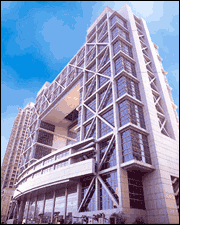 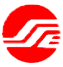 《固定收益平台STEP协议报盘接口规格说明书》1.03版技术开发稿发布说明2019.07新增错误码7061（详见6.1）。修改章节点错误描述。《固定收益平台STEP协议报盘接口规格说明书》1.03版技术开发稿发布说明2019.06协议回购续做申报时，发起方投资者账户名称变更为必填项（详见4.2.2）。修改非公开报价行情查询响应对手方投资者账户名称字段描述，协议回购到期续做申报行情时有效（详见4.3.4）；修改非公开报价行情落地文件第21个字段正回购方证券账户名称的描述，协议回购到期续做申报行情时有效（详见5.3）。3、修改成交执行报告查询响应中，三方回购转入转出时买卖方向字段的描述（详见4.9.2）。4、修改公开报价行情、非公开报价行情落地文件默认刷新时间间隔（详见5.1）。《固定收益平台STEP协议报盘接口规格说明书》1.02版发布说明2019.051、更新未结算落地文件，逆回购产品委托人，逆回购方杠杆运作权限描述。（详见5.5）。2、补充未结算落地文件，实际占款天数描述（详见5.5）。3、更新错误码表（详见6.1）。4、EzDAV1.0.7版本上线，发布了正式版本。《固定收益平台STEP协议报盘接口规格说明书》1.02版技术开发稿发布说明2019.041、补充协议交易买卖方向字段填写说明（详见4.5.5）。2、补充成交执行报告响应消息的描述（详见4.9.2）。3、过户数据（zgh）交易员代码英文字段名称修改为trader_id（详见《IS109 固定收益平台外部数据接口规范》）。4、更新非公开报价行情落地文件中正回购方证券账户名称、正回购方投资者名称、逆回购方证券账户名称、逆回购方投资者名称的描述内容。（详见5.3）《固定收益平台STEP协议报盘接口规格说明书》1.01版技术开发稿发布说明2018.12修改成交执行报告响应消息中BasketGrp（标签8529，8530）的赋值方式，仅业务类别为债券质押式三方回购指定对手方返回该组字段，对其他业务类别不返回该组字段。（详见4.9.2）修改成交执行报告响应消息中参考应计利息（标签159）的字段格式为N12(8)，其他申报/响应消息中该标签所指字段字段类型不变。（详见4.9.2）修改成交执行报告响应消息的描述，增加会员内部编号为空的场景说明。（详见4.9.2）修改落地文件名称。（详见5.1）修改非公开报价行情落地文件的行情更新类型赋值（详见5.3）。修改订单状态落地文件的更新方式，由增量更新修改为全量更新。修改订单状态赋值，201表示询价、202表示被询价（被询价方报价）（详见5.4）。修改未结算协议回购/三方回购落地文件中回购方向字段的格式说明。（详见5.5）新增三方回购质押券所属篮子信息落地文件（详见5.6）。将EzDA用户手册中的错误代码表迁移到接口规格说明书中。（详见6.1）《固定收益平台STEP协议报盘接口规格说明书》1.0版技术开发稿发布说明2018.11修改成交执行报告响应，增加三方回购相关字段描述，增加质押券篮子信息字段（详见4.9.2）更新协议回购消息处理流程（详见4.1）新增现券订单类非交易申报/撤单消息：可交换债转股申报、债券回售申报/撤销、创新创业债转股冻结申报/撤销（流程说明详见4.4.5、4.4.6、4.4.7，消息格式详见4.5.8及4.5.9）新增现券订单类意向申报/意向申报撤单、意向申报响应/意向申报撤单响应消息（流程说明详见4.4.8，消息格式详见4.5.10及4.5.11）新增现券询价类消息（流程说明详见4.4.9，消息格式详见4.6）新增三方回购订单类消息（流程说明详见4.7，消息格式详见4.8）新增公开报价行情落地文件、非公开报价行情落地文件、订单状态落地文件、未结算协议回购/三方回购落地文件共四个落地文件（详见5 落地文件）。公开报价行情落地文件包含现券意向申报、协议回购意向申报、三方回购意向申报行情信息。非公开报价行情落地文件包含询价、协议回购、三方回购的非公开报价行情信息。订单状态落地文件包含现券订单类（含非交易）、询价/被询价、协议回购类、三方回购类申报订单的订单状态变更信息。未结算协议回购/三方回购落地文件包含未结算协议回购及三方回购信息，供协议回购与三方回购报价申报使用。原协议回购未结算协议回购查询/响应、非公开报价行情查询/响应、公开报价行情查询/响应消息、报价状态变更查询/响应消息仍可使用，但不再扩展。以落地文件数据为准。《固定收益平台STEP协议报盘接口规格说明书》0.5版发布说明2018.09迁移《IS112 固定收益平台电子报盘接口规格说明书>>现券订单类功能，新增4.4现券订单类流程说明和4.5现券订单类消息。增加质押式协议回购订单状态变更查询消息。3 数据格式约定中增加各消息类型对应业务类型编号。修改成交执行报告响应报文部分字段描述。成交执行报告查询报文的业务类型编号由“FPR”修改为“FSP”。《固定收益平台STEP协议报盘接口规格说明书》0.3版发布说明2018.01配合固定收益平台增加投资者账户名称字段，具体为：报价申报消息增加“投资者账户名称”字段，修改“发起方重复组”字段的默认取值为7；非公开报价行情响应消息增加“投资者账户名称”字段，修改“发起方重复组”字段的默认取值为4。修改成交申报信息的质权人名称字段说明，将“质押式协议回购到期确认申报时填写”修改为“质押式协议回购到期续做确认申报时填写”。修改成交申报信息的成交申报时交易所成交日期字段说明，解除质押申报确认需要填写该字段。修改报价申报信息的质押券数量字段说明，将“到期续做申报时无意义”修改为“到期续做申报时填原质押券数量”。修改“到期续作”为“到期续做”。修改未结算协议回购查询响应的此次查询结束序号字段（16）说明，修改为“此次查询结束行情序号（全市场）”。修改协议回购订单类消息描述，增加：意向申报类、报价申报类消息填写成交金额字段时，以折算比例为基准进行计算。同时为避免产生歧义，删除意向申报类、报价申报消息的折算比例字段的计算公式说明。为避免产生歧义，修改非公开报价行情查询响应消息中，行情类型为“删除”的行情的“买卖方向”字段的默认返回值。《固定收益平台STEP协议报盘接口规格说明书》0.28版发布说明2017.111、EzDAV0.2.8版本上线，发布了正式版本。《固定收益平台STEP协议报盘接口规格说明书》0.2版发布说明2017.81、发布了质押式协议回购意向申报，解除质押申报,质押式协议回购换券申报,质押式协议回购提前终止申报的STEP消息处理流程和消息定义,首次申报更改为成交申报。《固定收益平台STEP协议报盘接口规格说明书》0.1版发布说明2016.101、发布了协议回购首次申报、到期续做申报和到期确认申报的STEP消息处理流程和消息定义。本文档由上海证券交易所起草，并负责进行解释,以上变更启用安排参见相关业务或测试上线通知。服务电话：021-4009003600通信地址：上海市浦东南路528号上交所技术有限责任公司网站地址：http://www.sse.com.cn/交易技术支持专区“数据接口”栏目目录1	简介	82	会话机制	92.1	概要	92.2	消息格式	92.2.1	请求消息	92.2.2	响应消息	93	数据格式约定	114	消息定义	154.1	协议回购消息处理流程说明	154.2	协议回购订单类消息	184.2.1	意向申报消息/意向申报撤单消息	184.2.2	报价申报消息	204.2.3	报价申报响应消息	234.2.4	报价申报撤单消息	244.2.5	报价申报撤单响应消息	244.2.6	成交申报信息	254.2.7	成交申报响应消息	274.3	协议回购查询类消息	284.3.1	未结算协议回购查询	284.3.2	未结算协议回购查询响应	294.3.3	非公开报价行情查询	314.3.4	非公开报价行情响应	314.3.5	公开报价行情查询	334.3.6	公开报价行情响应	344.4	现券订单类流程说明	354.4.1	确定报价成交类（最优价成交和可转换成交）STEP消息流程图	354.4.2	指定对手方报价STEP消息流程图	364.4.3	协议交易类STEP消息流程图	374.4.4	转托管STEP消息流程图	384.4.5	可交换债换股STEP消息流程图	394.4.6	债券回售STEP消息流程图	404.4.7	创新创业债转股STEP消息流程图	414.4.8	意向申报类STEP消息流程图	424.4.9	询价交易类STEP消息流程图	434.5	现券订单类消息	444.5.1	报价申报消息	444.5.2	报价申报响应消息	464.5.3	报价申报撤单消息	464.5.4	报价申报撤单响应消息	474.5.5	成交申报消息	474.5.6	成交申报撤单消息	494.5.7	成交申报响应/成交申报撤单响应消息	494.5.8	非交易申报/非交易撤单申报消息	504.5.9	非交易申报响应/非交易撤单申报响应	514.5.10	意向申报/意向申报撤单消息	524.5.11	意向申报响应/意向申报撤单响应	534.6	现券询价类消息	534.6.1	询价申报/询价申报撤销消息	534.6.2	询价申报/询价申报撤销响应消息	544.6.3	被询价方报价消息	554.6.4	被询价方报价响应消息	564.6.5	被询价方报价撤销消息	564.6.6	被询价方报价撤销响应消息	574.6.7	询价成交申报消息	574.6.8	询价成交申报响应消息	584.7	三方回购消息处理流程说明	584.8	三方回购订单类消息	644.8.1	意向申报/意向申报撤销消息	644.8.2	意向申报/意向申报撤销响应消息	654.8.3	转入转出申报	664.8.4	转入转出申报响应	674.8.5	报价申报消息	674.8.6	报价申报响应消息	714.8.7	报价申报撤销消息	724.8.8	报价申报撤销响应消息	724.8.9	成交申报消息	734.8.10	成交申报响应消息	764.9	执行报告查询类消息	764.9.1	成交执行报告查询	764.9.2	成交执行报告响应	774.9.3	报价状态变更查询	804.9.4	报价状态变更响应	815	落地文件	825.1	总览	825.2	公开报价行情	825.3	非公开报价行情	845.4	订单状态	895.5	未结算协议回购/三方回购	915.6	三方回购质押券所属篮子信息	956	附录	966.1	错误代码表	96简介固定收益平台现有电子报盘接口基于dbf数据库表实现。为适应市场发展、满足交易商用户的数据直通需求，上交所根据近年来STEP协议的应用经验，制定了适用于固定收益平台业务的、基于STEP协议的数据交换协议。本文档即对该协议进行详细介绍。文档所采用的术语、消息格式、以及消息流描述均遵照 STEP 1.2 及 FIX 5.0 SP2 协议规范，同时上交所亦有特定的扩展。和该协议相配套，上交所开发STEP协议电子报盘网关软件（EzDataAccess，以下简称EzDA）。该报盘网关部署在用户处，实现基本的登录、心跳等功能，直连上交所固定收益平台后台。网关软件开放TCP服务，与用户端系统通过本文档定义的协议格式进行直接的数据交互。此外，在固定收益平台开盘期间，报盘网关会及时从固定收益平台获取确定报价行情、成交统计行情、成交明细行情、公告信息行情等内容，并保存到用户本地。收盘后，还将自动获取本方成交数据文件，保存到用户本地。本文档适用于EzDA及以上版本。关于电子报盘网关软件的详细使用说明，详见《TEC_FISP_EzDataAccess_用户手册》。会话机制概要EzDataAccess与用户端系统之间的交互采用客户端-服务器(C/S)架构，通过TCP链路通讯，其中EzDataAccess作为服务器端，用户端系统作为客户端。用户端系统首先需要向事先约定的EzDataAccess服务端口（默认为7080）发起连接请求。会话协议中的字段采用网络字节序传输。消息格式EzDataAccess只支持一个会话。会话消息格式如下:请求消息注1：完整报文为由报文头（msgLen+reqid+fill13）与报文体（即消息内容reqtext）组成。注2：报文中不得出现回车符、换行符，以及保留字符~^|#*'&。注3：类型为N的字段默认值取0，类型为C的字段默认值取空，且不能全为空格。无意义字段可取默认值或其他值（须符合格式要求）。响应消息注1：订单类消息的报文响应参考resptext，查询类消息的错误信息参考complCod及remark。数据格式约定参见《上海证券交易所市场参与者 EzSTEP通用数据库接口规格说明书》文档。消息类型说明:参与方组件说明:请求业务类型编号（reqid），交易所据此处理不同的业务请求，取值为：FPR = 协议回购(Fixed Income-Pledge Repurchase)FAT = 协议交易(Fixed Income-Agreed Trading )FBP = 最优价成交(Fixed Income-Best Price Trading)FBT = 转托管(Fixed Income-Bond Transfer)FDP = 确定报价(Fixed Income-Determined Price Quoting)FLC = 可转换成交(Fixed Income-Limited Convertible Trading)FPT = 指定对手方报价(Fixed Income-Promissory Trading)FPO = 回售申报(Fixed Income-Bond Put Option)FES = 债转股申报(Fixed Income-Debt for Equity Swap)FIP = 询价(Fixed Income-Inquired Price Trading)FII = 意向报价(Fixed Income-Indication Interest Quoting)FTR = 三方回购(Fixed Income-Tri-party Repo)FSP = 非指定业务类型消息定义协议回购消息处理流程说明债券质押式协议回购（简称“协议回购”）是指交易双方自主谈判和协商议定，以债券为权利质押的融资业务。资金融入方（正回购方）在将债券出质给资金融出方（逆回购方）融入资金的同时，双方约定在未来某一日期，由正回购方向逆回购方返还本金，并按约定利率支付利息，同时解除债券质押登记解除。协议回购业务功能包括意向申报、成交申报、到期确认申报、到期续做申报、解除质押申报、换券申报、提前终止申报。下图描述了意向申报、成交申报、到期续做申报、到期确认申报、解除质押申报、换券申报、提前终止申报的STEP消息通信流程。协议回购订单类消息意向申报消息/意向申报撤单消息报价申报消息报价申报响应消息报价申报撤单消息报价申报撤单响应消息成交申报信息成交申报响应消息协议回购查询类消息未结算协议回购查询未结算协议回购查询响应非公开报价行情查询非公开报价行情响应公开报价行情查询公开报价行情响应现券订单类流程说明确定报价成交类（最优价成交和可转换成交）STEP消息流程图确定报价是可执行报价（实价），可以同时录入双边报价或单边报价，双边报价相当于同时输入一份限价买入订单和限价卖出订单，而单边报价相当于一份限价买入或卖出订单。确定报价担保券卖出申报时，需要检查并冻结投资者的持仓。根据确定报价与成交类流程，市场投资者可以进行包括确定报价的申报、撤单与点击成交。执行报告中类型标识的取值与对应的发起方的请求类型标识相一致。指定对手方报价STEP消息流程图 “指定对手方报价类”功能包括指定对手方的申报、撤单，下图描述了指定对手方报价的STEP消息通信流程。协议交易类STEP消息流程图协议交易是交易商与其客户达成的交易，由同一交易商录入两笔交易申报，相互匹配而成。其中一笔代表其所属的交易商录入，另一笔代表其客户录入。协议交易是非担保交收的操作，系统不对协议交易申报进行持仓的前端控制和余额调整。协议交易的成功与否由登记公司判定，并通过日末的非交易过户数据文件反馈给固定收益平台。“协议交易类”功能包括协议交易的申报、撤单，下图描述了协议交易类的STEP消息通信流程。转托管STEP消息流程图目前，我国债券市场由几个相互分割的市场，即银行间债券市场、交易所市场、商业银行柜台市场以及凭证式国债市场等组成。债券的中央托管分别由中国证券登记结算公司和中央国债登记结算公司负责。投资者要在不同市场进行交易，必须在不同的市场分别开立债券账户，而债券在不同市场之间的流动必须通过在同一个投资者的不同债券账户之间办理转托管。转托管是非担保交收的操作，系统不对转托管申报进行持仓的前端控制和余额调整，仅对申报转出账户进行指定关系检查。交易商可以在现券开盘期间进行转托管登记，成功与否由登记公司判定，在日终结算公司处理完成后，第二天持有余额调整。转托管记录以结算公司最终传回系统的非交易过户数据文件为准。“转托管”功能包括转托管的申报、撤单，下图描述了转托管的STEP消息通信流程。可交换债换股STEP消息流程图非公开发行的可交换公司债券在固定收益平台挂牌交易，进入换股期后可以通过固定收益平台进行换股申报，交换为预备用于交换的股票。可交换债转股类目前仅包含可交换债换股申报，换股成功后不可撤销。仅针对可交换公司债券有效。债券回售STEP消息流程图债券回售是指债券持有人（投资者）将所持债券依照原约定的回售价格，回售（即卖出）给发行人的行为。非公开发行公司债券可在固定收益平台实现回售申报业务。交易员可撤销自己创建的回售申报。创新创业债转股STEP消息流程图创新创业债转股是指债券持有者（投资者）将所持债券依照原约定的转股价格，转股（即冻结、解冻）给发行人的行为。创新创业公司非公开发行可转换公司债券（简称“创新创业可转债”）可在固定收益平台进行转股申报业务。目前仅支持进行创新创业债转股冻结申报及冻结申报撤单操作。创新创业债转股申报解冻申报及解冻申报撤单目前仅可通过场务端进行。意向申报类STEP消息流程图意向申报类包括意向申报与撤销，仅支持私募债产品和托管在中央结算的信贷资产支持证券产品。意向申报不进行前端控制，不支持匿名，可随时撤销。询价交易类STEP消息流程图询价类交易包括询价方的询价申报、询价申报撤销、询价成交与被询价方的报价申报、报价申报修改、报价申报撤销。询价类消息支持国债、担保公司债、非担保公司债（不含私募债）产品，包括托管在中央结算的信贷资产支持证券、国债、地方债、企业债等产品。市场参与者可以向不超过规定数量（目前为5）的多个市场参与者（其中普通交易商数量最多为1，做市商最多为5）发出询价请求，要求就特定数量的债券的买入或卖出价格进行报价。询价不能匿名发送，超过规定时间（目前为20分钟）的询价将被撤销，系统不对询价进行持仓的前端控制和余额调整。询价未成交前，且未超过系统规定时间，所有交易员可撤销自己的询价。交易商在接收到询价请求后，应在规定时间内向原询价方报出买卖价格，超过规定时间自动失效。询价未成交前，且未超过系统规定时间，所有交易员可撤销自己的报价。被询价方撤销后，该笔发送给该被询价方的询价也被撤销。询价方撤销询价，则所有回复给询价方的报价同时被撤销。询价方在收到被询价方的报价回复后，可进行询价成交申报。每条询价（每条询价可能包含多笔询价报价回复）只能有一笔成交，与一条报价回复确认成交后，则该条询价结束。现券订单类消息报价申报消息报价申报响应消息报价申报撤单消息报价申报撤单响应消息成交申报消息成交申报撤单消息成交申报响应/成交申报撤单响应消息非交易申报/非交易撤单申报消息非交易申报响应/非交易撤单申报响应意向申报/意向申报撤单消息意向申报响应/意向申报撤单响应现券询价类消息询价申报/询价申报撤销消息询价申报/询价申报撤销响应消息被询价方报价消息被询价方报价响应消息被询价方报价撤销消息被询价方报价撤销响应消息询价成交申报消息询价成交申报响应消息三方回购消息处理流程说明债券质押式三方回购（简称“三方回购”）是以债券为权利质押，第三方提供集中、专业的托管、结算和担保品管理服务的短期资金融通业务。第三方并不作为中央对手方，对手方违约风险仍由交易双方自行承担。在回购存续期间，正回购方的质押担保品托管在开立于中国结算的专用账户中，并接收质押券篮子管理。三方回购业务功能包括意向申报、转入转出申报、指定对手方申报、到期续做申报、解除质押申报、换券申报、提前终止申报、到期购回申报、补券申报。下图描述了意向申报、转入转出申报、指定对手方申报、到期续做申报、解除质押申报、换券申报、提前终止申报、到期购回申报、补券申报的STEP消息通信流程。三方回购订单类消息意向申报/意向申报撤销消息意向申报/意向申报撤销响应消息转入转出申报转入转出申报响应报价申报消息报价申报响应消息报价申报撤销消息报价申报撤销响应消息成交申报消息成交申报响应消息执行报告查询类消息成交执行报告查询成交执行报告响应报价状态变更查询报价状态变更响应落地文件总览定时刷新的数据文件如下：非定时刷新的数据文件如下：确定报价、成交行情、成交明细、证券信息、过户数据的文件格式参见《IS109 固定收益平台外部数据接口规范》。公开报价行情非公开报价行情订单状态未结算协议回购/三方回购三方回购质押券所属篮子信息附录错误代码表序号字段名称说明类型[字节数]备注msgLen报文长度（二进制）Int 4后续数据的字节数，不包含自身reqid请求业务类型编号char3内容见数据格式约定章节fill13填充字符char13无意义reqtext消息内容char-变长字段，最大长度为10*1024-16数据格式为标准的STEP协议报文序号字段名称说明类型[字节数]备注msgLen报文长度（二进制）Int 4后续数据的字节数，不包含自身complCod错误标志char1S：报价成功、F：报价失败、E：格式错误、N：发送时出错当前仅在查询类消息错误时在响应消息中使用该字段，为F，其他情况该字段为空fill03填充字段char3无意义remark处理结果的文字说明char50resptext消息内容char-变长字段，最大长度为10*1024*1024-58数据格式为标准的STEP协议报文类型类型消息类型说明业务类型编号MsgType请求类型交易模式申请类型协议回购订单类上传请求意向申报和意向申报撤单FPR6意向申报和意向申报撤单申报1140协议回购订单类上传请求意向申报和意向申报撤单FPR6意向申报和意向申报撤单申报撤单1141协议回购订单类上传请求报价申报FPRS协议回购成交申报申报1142协议回购订单类上传请求报价申报FPRS协议回购到期续做申报申报1147协议回购订单类上传请求报价申报FPRS协议回购解除质押申报申报1151协议回购订单类上传请求报价申报FPRS协议回购换券申报申报1155协议回购订单类上传请求报价申报FPRS协议回购提前终止申报申报1159协议回购订单类上传请求报价申报撤单FPRZ协议回购成交申报申报撤单1143协议回购订单类上传请求报价申报撤单FPRZ协议回购到期续做申报撤单1148协议回购订单类上传请求报价申报撤单FPRZ协议回购解除质押申报申报撤单1152协议回购订单类上传请求报价申报撤单FPRZ协议回购换券申报申报撤单1156协议回购订单类上传请求报价申报撤单FPRZ协议回购提前终止申报申报撤单1160协议回购订单类上传请求成交申报FPRD协议回购成交申报确认1144协议回购订单类上传请求成交申报FPRD协议回购成交申报拒绝1145协议回购订单类上传请求成交申报FPRD协议回购到期续做确认1149协议回购订单类上传请求成交申报FPRD协议回购到期续做拒绝1150协议回购订单类上传请求成交申报FPRD协议回购到期确认申报申报1146协议回购订单类上传请求成交申报FPRD协议回购解除质押申报确认1153协议回购订单类上传请求成交申报FPRD协议回购解除质押申报拒绝1154协议回购订单类上传请求成交申报FPRD协议回购换券申报确认1157协议回购订单类上传请求成交申报FPRD协议回购换券申报拒绝1158协议回购订单类上传请求成交申报FPRD协议回购提前终止申报确认1161协议回购订单类上传请求成交申报FPRD协议回购提前终止申报拒绝1162协议回购订单类后台响应报价响应/AJ对S和6的响应对S和6的响应对S和6的响应协议回购订单类后台响应报价状态报告/AI对Z的响应对Z的响应对Z的响应协议回购订单类后台响应成交申报响应/8对D的响应对D的响应对D的响应现券订单类上传请求报价申报FDPS确定报价申报申报1500现券订单类上传请求报价申报撤单FDPZ确定报价申报&可转换成交申报申报撤单1501现券订单类上传请求成交申报FBPD最优价成交申报申报1502现券订单类上传请求成交申报FDPD点击成交申报申报1503现券订单类上传请求成交申报FLCD可转换成交申报申报1504现券订单类上传请求成交申报FATD协议交易申报申报1505现券订单类上传请求成交申报FPTD指定对手方报价申报申报1507现券订单类上传请求成交申报撤单FATF协议交易申报撤销申报撤单1506现券订单类上传请求成交申报撤单FPTF指定对手方报价申报撤销申报撤单1508现券订单类上传请求非交易申报FBTU041转托管申报申报1509现券订单类上传请求非交易申报FBTU041转托管申报申报撤单1510现券订单类上传请求非交易申报FPOU041债券回售申报申报1512现券订单类上传请求非交易申报FPOU041债券回售申报申报撤单1513现券订单类上传请求非交易申报FESU041可交换债换股申报申报1511现券订单类上传请求非交易申报FESU041创新创业债转股（冻结）申报申报1514现券订单类上传请求非交易申报FESU041创新创业债转股（冻结）申报申报撤单1515现券订单类上传请求询价类申报FIP6询价申报申报1518现券订单类上传请求询价类申报FIP6询价申报申报撤单1519现券订单类上传请求询价类申报FIPS被询价方报价申报申报1520现券订单类上传请求询价类申报FIPS被询价方报价修改申报1549现券订单类上传请求询价类申报FIPZ被询价方报价申报撤销申报撤单1521现券订单类上传请求询价类申报FIPD询价成交申报申报1522现券订单类上传请求意向申报FII6意向申报和意向申报撤单申报1516现券订单类上传请求意向申报FII6意向申报和意向申报撤单申报撤单1517现券订单类后台响应报价响应/AJ对S和6的响应对S和6的响应对S和6的响应现券订单类后台响应报价状态报告/AI对Z的响应对Z的响应对Z的响应现券订单类后台响应成交申报响应/8对D和F的响应对D和F的响应对D和F的响应现券订单类后台响应非交易申报响应/U042对U042的响应对U042的响应对U042的响应三方回购订单类上传请求意向申报和意向申报撤单FTR6三方回购意向申报和意向申报撤单申报1523三方回购订单类上传请求意向申报和意向申报撤单FTR6三方回购意向申报和意向申报撤单申报撤单1524三方回购订单类上传请求报价申报FTRS三方回购指定对手方申报申报1525三方回购订单类上传请求报价申报FTRS三方回购到期续做申报申报1530三方回购订单类上传请求报价申报FTRS三方回购解除质押申报申报1534三方回购订单类上传请求报价申报FTRS三方回购提前终止申报申报1538三方回购订单类上传请求报价申报FTRS三方回购换券申报申报1542三方回购订单类上传请求报价申报撤单FTRZ三方回购指定对手方申报申报撤单1526三方回购订单类上传请求报价申报撤单FTRZ三方回购到期续做申报申报撤单1531三方回购订单类上传请求报价申报撤单FTRZ三方回购解除质押申报申报撤单1535三方回购订单类上传请求报价申报撤单FTRZ三方回购提前终止申报申报撤单1539三方回购订单类上传请求报价申报撤单FTRZ三方回购换券申报申报撤单1543三方回购订单类上传请求成交申报FTRD三方回购指定对手方申报确认1527三方回购订单类上传请求成交申报FTRD三方回购指定对手方申报拒绝1528三方回购订单类上传请求成交申报FTRD三方回购到期购回申报申报1529三方回购订单类上传请求成交申报FTRD三方回购到期续做申报确认1532三方回购订单类上传请求成交申报FTRD三方回购到期续做申报拒绝1533三方回购订单类上传请求成交申报FTRD三方回购解除质押申报确认1536三方回购订单类上传请求成交申报FTRD三方回购解除质押申报拒绝1537三方回购订单类上传请求成交申报FTRD三方回购提前终止申报确认1540三方回购订单类上传请求成交申报FTRD三方回购提前终止申报拒绝1541三方回购订单类上传请求成交申报FTRD三方回购换券申报确认1544三方回购订单类上传请求成交申报FTRD三方回购换券申报拒绝1545三方回购订单类上传请求成交申报FTRD三方回购补券申报申报1546三方回购订单类上传请求转入转出申报FTRU041三方回购质押券转入申报申报1547三方回购订单类上传请求转入转出申报FTRU041三方回购质押券转出申报申报1548三方回购订单类后台响应报价响应/AJ对S和6的响应对S和6的响应对S和6的响应三方回购订单类后台响应报价状态报告/AI对Z的响应对Z的响应对Z的响应三方回购订单类后台响应成交申报响应/8对D的响应对D的响应对D的响应三方回购订单类后台响应转入转出申报响应/U042对U041的响应对U041的响应对U041的响应查询类上传请求未结算协议回购查询FPRU021未结算协议回购查询（到期确认、到期续做、解除质押、换券、提前终止时，先查询相关然后申报）未结算协议回购查询（到期确认、到期续做、解除质押、换券、提前终止时，先查询相关然后申报）3140查询类后台响应未结算协议回购查询响应/U022未结算协议回购查询（到期确认、到期续做、解除质押、换券、提前终止时，先查询相关然后申报）未结算协议回购查询（到期确认、到期续做、解除质押、换券、提前终止时，先查询相关然后申报）/查询类上传请求成交执行报告查询FSPU023成交执行报告查询成交执行报告查询3139查询类后台响应成交执行报告响应/U024成交执行报告查询成交执行报告查询/查询类上传请求非公开报价行情查询FPRU025非公开报价行情查询（成交申报、到期续做、解除质押、换券、提前终止）非公开报价行情查询（成交申报、到期续做、解除质押、换券、提前终止）2007查询类后台响应非公开报价行情查询响应/U026非公开报价行情查询（成交申报、到期续做、解除质押、换券、提前终止）非公开报价行情查询（成交申报、到期续做、解除质押、换券、提前终止）/查询类上传请求公开报价行情查询FPRU027公开报价行情查询公开报价行情查询2020查询类后台响应公开报价行情查询响应/U028公开报价行情查询公开报价行情查询/查询类上传请求报价状态变更查询FPRU029报价状态变更查询报价状态变更查询3164查询类后台响应报价状态变更查询响应/U030报价状态变更查询报价状态变更查询/参与方信息(448）参与方角色 (452)交易单元号1   ＝发起方交易单元号交易单元号2   ＝对手方交易单元号投资者帐户5   ＝发起方投资者帐户投资者帐户6   ＝对手方投资者帐户交易商代码12  ＝发起方交易商代码银行间托管账号28  ＝银行间托管账号交易商代码37  ＝对手方交易商代码投资者账户名称38  ＝发起方投资者账户名称交易员代码101 ＝发起方交易员代码交易员代码102 ＝对手方交易员代码交易商简称103 ＝发起方交易商简称交易商简称104 ＝对手方交易商简称质权人名称105 ＝质权人名称交易单元号106 ＝发起方三方回购专用账户对应交易单元号投资者账户107 ＝发起方三方回购专用账户reqtext/resptext订单数据描述：本类消息用于市场参与者发送报价和获取报价的处理响应。申报消息对应于同步请求消息流中的reqtext字段。响应消息对应于同步确认消息流中的resptext字段。意向申报类、报价申报类消息填写成交金额字段时，以折算比例为基准进行计算。描述：本类消息用于市场参与者发送报价和获取报价的处理响应。申报消息对应于同步请求消息流中的reqtext字段。响应消息对应于同步确认消息流中的resptext字段。意向申报类、报价申报类消息填写成交金额字段时，以折算比例为基准进行计算。IOI (reqtext)意向申报消息/意向申报撤单消息描述：市场参与者使用IOI消息进行意向申报或撤单。需要注意的是，平台采用原始意向申报的会员内部编号和申报交易员作为撤单索引字段。描述：市场参与者使用IOI消息进行意向申报或撤单。需要注意的是，平台采用原始意向申报的会员内部编号和申报交易员作为撤单索引字段。标签标签字段名字段描述类型99消息长度后续数据的字节数，不包含自身3535消息头MsgType=
6：意向申报或意向申报撤单2323IOIID会员内部编号，指意向申报或意向申报撤单会员内部编号。只允许数字、字母、空格，不能全为空格C10537537QuoteType报价类别
1140 = 质押式协议回购意向申报1141 = 质押式协议回购意向申报撤单N42626IOIRefID撤单编号，意向申报撤单时填写被撤原订单的会员内部编号，意向申报时该字段无意义C104848SecurityID质押券代码C64444Price回购利率，单位：%，精度：3位意向申报撤单时该字段无意义N10(3)226226RepurchaseTerm回购期限，以天计，1-365天意向申报撤单时该字段无意义N488478847UAInterestAccrualDays实际占款天数，以天计，1-365天。意向申报撤单时该字段无意义N36464SettlDate首次结算日，格式为：YYYYMMDD意向申报撤单时该字段无意义C8541541MaturityDate回购到期日，格式为：YYYYMMDD意向申报撤单时该字段无意义C8193193SettlDate2到期结算日，格式为：YYYYMMDD意向申报撤单时该字段无意义C85454Side协议回购方向，1表示正回购，2表示逆回购意向申报撤单时该字段为意向申报时回购方向C13838OrderQty质押券数量，单位：手意向申报撤单时该字段无意义N103232LastQty质押券面总额合计，单位：元，整数，质押债券面值总额=质押数量（手）*10*单张质押券面值意向申报撤单时该字段无意义N12231231ContractMultiplier折算比例,单位：%，精度：2位意向申报撤单时该字段无意义N6(2)85048504TotalValueTraded成交金额，单位：元；精度：2位，四舍五入，成交金额=质押券面值总额*折算比例意向申报撤单时该字段无意义N16(2)159159AccruedInterestAmt回购利息，单位：元，精度：2位，四舍五入，回购利息=(成交金额*(回购利率/100)*实际占款天数)/365意向申报撤单时该字段无意义(2)119119SettlCurrAmt到期结算金额，单位：元，精度：2位，四舍五入，到期结算金额=成交金额+回购利息意向申报撤单时该字段无意义N16(2)6060TransactTime业务发生时间，格式为：YYYYMMDD-HH:MM:SS.sssC21453453NoPartyIDs发起方重复组，依次包含发起方的交易商代码、发起方的交易员代码。取值为2N2发起方交易商代码448PartyID发起方交易商代码，填写3位CompanyIDC3发起方交易商代码452PartyRole取12，表示当前PartyID的取值为发起方的交易商代码N4发起方交易员代码448PartyID交易员代码，填写6位交易员代码C6发起方交易员代码452PartyRole取101，表示当前PartyID的取值为发起方的交易员代码N45858Text补充条款C170Quote (reqtext)报价申报描述：市场参与者使用Quote消息进行报价申报。用到本消息的申报类型协议回购成交申报、到期续做申报和换券申报发起方只能为正回购方。成交申报支持批量申报，即支持一次性提交针对同一交易对手方、使用同一回购利率与同一回购期限的多个质押券交易申报。交易系统对提交的申报进行一次性确认（即同一批次中的申报要么全部成功，要么全部失败）。批量申报在对手方确认后,系统按质押券种进行拆分，每一种质押券（即每一质押券代码）对应一笔拆分后的成交申报，拆分后的每笔成交申报在后续业务处理中是相互独立的。到期续做申报的质押券不得变更。续做申报须经续做逆回购方确认后生成新的回购合约，原到期回购合约终结。续做逆回购方可以是原回购的逆回购方也可以是新的第三方。交易系统后台将该续做申报拆分成两笔交易：一笔“到期续做前期合约了结”和一笔“到期续做合约新开”。解除质押交易双方依约定在线下自行划付资金。换券申报目前只支持全额替换。提前终止申报指对于正常存续期（不含首次结算日和到期结算日）的回购交易，交易双方达成一致，提前结束协议回购合约，按照合约实际存续的期限和双方协商的利率进行结算。描述：市场参与者使用Quote消息进行报价申报。用到本消息的申报类型协议回购成交申报、到期续做申报和换券申报发起方只能为正回购方。成交申报支持批量申报，即支持一次性提交针对同一交易对手方、使用同一回购利率与同一回购期限的多个质押券交易申报。交易系统对提交的申报进行一次性确认（即同一批次中的申报要么全部成功，要么全部失败）。批量申报在对手方确认后,系统按质押券种进行拆分，每一种质押券（即每一质押券代码）对应一笔拆分后的成交申报，拆分后的每笔成交申报在后续业务处理中是相互独立的。到期续做申报的质押券不得变更。续做申报须经续做逆回购方确认后生成新的回购合约，原到期回购合约终结。续做逆回购方可以是原回购的逆回购方也可以是新的第三方。交易系统后台将该续做申报拆分成两笔交易：一笔“到期续做前期合约了结”和一笔“到期续做合约新开”。解除质押交易双方依约定在线下自行划付资金。换券申报目前只支持全额替换。提前终止申报指对于正常存续期（不含首次结算日和到期结算日）的回购交易，交易双方达成一致，提前结束协议回购合约，按照合约实际存续的期限和双方协商的利率进行结算。标签标签字段名字段描述类型99消息长度后续数据的字节数，不包含自身3535消息头MsgType=
S：报价申报117117QuoteID会员内部编号，指报价申报会员内部编号。只允许数字、字母、空格，不能全为空格C10537537QuoteType报价类别
1142 = 质押式协议回购成交申报1147 = 质押式协议回购到期续做申报1151 = 质押式协议回购解除质押申报1155 = 质押式协议回购换券申报1159 = 质押式协议回购提前终止申报N44444Price回购利率，单位：%，精度：3位到期续做申报填新回购利率，解除质押申报、换券申报时该字段无意义，提前终止申报填实际回购利率N10(3)226226RepurchaseTerm回购期限，以天计，1-365天到期续做申报填新回购期限，解除质押申报、换券申报时该字段无意义，提前终止申报填提前终止后回购期限N488478847UAInterestAccrualDays实际占款天数，以天计，1-365天到期续做申报填新实际占款天数，解除质押申报、换券申报时该字段无意义，提前终止申报填提前终止后实际占款天数N36464SettlDate首次结算日，格式为：YYYYMMDD到期续做申报填新的首次结算日，解除质押申报、换券申报时该字段无意义，提前终止申报填提前终止日期C8541541MaturityDate回购到期日，格式为：YYYYMMDD到期续做申报填新的回购到期日，解除质押申报、换券申报、提前终止申报时该字段无意义C8193193SettlDate2到期结算日，格式为：YYYYMMDD到期续做申报填新的到期结算日，解除质押申报、换券申报、提前终止申报时该字段无意义C85454Side买卖方向，取值有：1表示买，2表示卖若为回购，则：1表示正回购，2表示逆回购协议回购成交申报/到期续做申报/换券申报时只能填1C16060TransactTime业务发生时间，格式为：YYYYMMDD-HH:MM:SS.sssC21UndInstrmtGrpUndInstrmtGrpUndInstrmtGrpUndInstrmtGrp711711　NoUnderlyings质押券个数，质押式协议回购成交申报最大为10，其他报价类别为1N10→48SecurityID质押券代码，换券申报时填新质押券代码，到期续做申报、提前终止申报、解除质押申报时填原质押券代码C6→38OrderQty质押券数量，单位：手做提前终止申报、解除质押申报时该字段无意义，到期续做申报时填原质押券数量，换券申报时填新质押券数量N10→231ContractMultiplier折算比例,单位：%，精度：2位， 到期续做申报填新的折算比例，解除质押申报、提前终止申报时该字段无意义， 换券申报填新折算比例N6(2)→8504TotalValueTraded成交金额，单位：元；精度：2位，四舍五入成交金额=质押券面值总额*折算比例到期续做申报填新的成交金额（成交金额=质押数量（手）*10*单张质押券面值*(折算比例/100)），解除质押申报时该字段无意义，换券申报填成交申报时成交金额，提前终止申报填实际结算金额（实际结算金额=原成交金额+实际回购利息）N16(2)→159AccruedInterestAmt回购利息，单位：元，精度：2位，四舍五入，回购利息=(成交金额*(回购利率/100)*实际占款天数)/365到期续做申报填新的回购利息（回购利息=(新回购成交金额*（新回购利率/100)*实际占款天数)/365），解除质押申报、换券申报时该字段无意义，提前终止申报填实际回购利息(实际回购利息=(原成交金额*（实际回购利率/100)*实际占款天数)/365)(2)→119SettlCurrAmt到期结算金额，单位：元，精度：2位，四舍五入，到期结算金额=成交金额+回购利息到期续做申报填新的到期结算金额(到期结算金额=新成交金额+新回购利息)，解除质押申报时该字段无意义，换券申报时填成交申报时到期结算金额，提前终止申报填成交申报时成交金额N16(2)→32LastQty质押券面总额合计，单位：元，整数，质押债券面值总额=质押数量（手）×10×单张质押券面值到期续做申报、解除质押申报、提前终止申报时该字段无意义，换券申报时填新券面总额合计N12192192OrderQty2本期回购结算利息，到期续做申报时填写，成交申报、换券申报、提前终止申报、解除质押申报时该字段无意义(2)529529OrderRestrictions到期续做类型N 非第三方续做Y 第三方续做到期续做申报时填写，成交申报、换券申报、提前终止申报、解除质押申报时该字段无意义C111251125OrigTradeDate成交申报时交易所成交日期，到期续做申报、解除质押申报、换券申报、提前终止申报时填写，成交申报时该字段无意义C81919ExecRefID成交申报时交易所成交编号，引用未结算协议回购查询响应的成交编号，到期续做申报、解除质押申报、换券申报、提前终止申报时填写，成交申报时该字段无意义N10PartiesPartiesPartiesParties453453NoPartyIDs发起方重复组，依次包含发起方的交易商代码、发起方的交易员代码、投资者账户、申报交易单元号，对手方交易商代码以及对手方交易员信息。取值为7N2发起方交易商代码448PartyID发起方交易商代码，填写3位CompanyIDC3发起方交易商代码452PartyRole取12，表示当前PartyID的取值为发起方的交易商代码N4发起方交易员代码448PartyID交易员代码，填写6位交易员代码C6发起方交易员代码452PartyRole取101，表示当前PartyID的取值为发起方的交易员代码N4发起方交易单元号448PartyID发起方申报PBU代码，填写5位申报交易单元号C5发起方交易单元号452PartyRole取1，表示当前PartyID的取值为申报交易单元号N4发起方投资者账户448PartyID发起方投资者帐户C10发起方投资者账户452PartyRole取5，表示当前PartyID的取值为发起方投资者帐户N4发起方投资者账户名称448PartyID发起方投资者账户名称，质押式协议回购成交申报、到期续做申报时必填，解除质押申报、提前终止申报时该字段无意义C发起方投资者账户名称452PartyRole取38，表示当前PartyID的取值为发起方投资者账户名称N4对手方交易商代码448PartyID对手方交易商代码，填写3位CompanyIDC3对手方交易商代码452PartyRole取37，表示当前PartyID的取值为对手方的交易商代码N4对手方交易员代码448PartyID对手方交易员代码，填写6位交易员代码C6对手方交易员代码452PartyRole取102，表示当前PartyID的取值为对手方的交易员代码N45858Text补充条款C170QuoteResponse (resptext)报价申报响应描述：同步确认消息流中的resptext字段数据。每一个报价申报记录都分别有一个对应的响应消息。市场参与者系统可以获得上交所处理报价申报,意向申报及撤单响应后返回的确认信息。描述：同步确认消息流中的resptext字段数据。每一个报价申报记录都分别有一个对应的响应消息。市场参与者系统可以获得上交所处理报价申报,意向申报及撤单响应后返回的确认信息。序号字段名字段描述类型9消息长度后续数据的字节数，不包含自身35消息头MsgType=
AJ：报价申报响应537QuoteType响应类别1140 = 质押式协议回购意向申报1141 = 质押式协议回购意向申报撤单1142 = 质押式协议回购成交申报1147 = 质押式协议回购到期续做申报1151 = 质押式协议回购解除质押申报1155 = 质押式协议回购换券申报1159 = 质押式协议回购提前终止申报N4117QuoteID会员内部编号，该字段对应报价申报消息QuoteIDC10150ExecType当前订单执行状态，取值有：0=成功响应，8=拒绝响应，6=撤单成功响应C1102CxlRejReason意向申报撤单错误信息，供柜台系统读取错误信息，进行错误处理撤消成功时，该字段取值为空撤消失败时，撤单请求拒绝的理由，取值同Remark字段C50103OrdRejReason意向申报与报价申报错误信息，供柜台系统读取错误信息，进行错误处理报价申报成功时，该字段取值为空报价申报失败时，表示拒绝的理由C50QuoteCancel (reqtext)报价申报撤单描述：市场参与者使用Quote Cancel消息进行报价申报撤单，对应请求流中的ReqText用到本消息的申报类型的质押式协议回购成交申报撤单，到期续做申报撤单，换券申报撤单，发起方只能为正回购方。需要注意的是，平台采用原始申报的会员内部编号和申报交易员作为撤单索引字段。描述：市场参与者使用Quote Cancel消息进行报价申报撤单，对应请求流中的ReqText用到本消息的申报类型的质押式协议回购成交申报撤单，到期续做申报撤单，换券申报撤单，发起方只能为正回购方。需要注意的是，平台采用原始申报的会员内部编号和申报交易员作为撤单索引字段。标签标签字段名字段描述类型99消息长度后续数据的字节数，不包含自身3535消息头MsgType=Z：报价申报撤单117117QuoteID会员内部编号，指报价申报撤销会员内部编号。只允许数字、字母、空格，不能全为空格C104141OrigClOrdID原始交易会员内部编号，表示被撤消订单的QuoteIDC10537537QuoteType报价类别
1143 = 质押式协议回购成交申报撤单1148 = 质押式协议回购到期续做撤单1152 = 质押式协议回购解除质押申报撤单1156 = 质押式协议回购换券申报撤单1160 = 质押式协议回购提前终止申报撤单N44848SecurityID质押券代码C65454Side买卖方向，取值有：1表示买，2表示卖若为回购，则：1表示正回购，2表示逆回购C16060TransactTime业务发生时间，格式为：YYYYMMDD-HH:MM:SS.sssC21453453NoPartyIDs发起方重复组，依次包含发起方的交易商代码、发起方交易员代码, 取值为2N2发起方交易商代码448PartyID交易商代码，填写3位CompanyIDC3发起方交易商代码452PartyRole取12，表示当前PartyID的取值为发起方的交易商代码N4发起方交易员代码448PartyID交易员代码，填写6位交易员代码C6发起方交易员代码452PartyRole取101，表示当前PartyID的取值为发起方的交易员代码N45858Text备注C50QuoteStatusReport (RespText)报价申报撤单响应描述：每一个报价申报撤单记录都分别有一个对应的响应消息。市场参与者系统可以获得上交所处理撤单申报后返回的确认信息。描述：每一个报价申报撤单记录都分别有一个对应的响应消息。市场参与者系统可以获得上交所处理撤单申报后返回的确认信息。序号字段名字段描述类型9消息长度后续数据的字节数，不包含自身35消息头MsgType=AI：报价状态报告117QuoteID会员内部编号，指报价申报撤单中的会员内部编号C1041OrigClOrdID对于报价申报撤单成功响应，为原始交易会员内部编号，指示被撤消订单的QuoteID，其他情况取值为空C10694QuoteRespType取值：2=报价申报撤单响应N1297QuoteStatus报价状态，取值：申报撤单成功响应=1，申报撤单失败响应=8N1103OrdRejReason申报错误信息，供柜台系统读取错误信息，进行错误处理当报价状态不为8时，该字段取值为空报价状态为8时，表示处理失败的理由，为错误代码加错误信息C50NewOrderSingle (ReqText)成交申报消息描述：市场参与者使用NewOrderSingle消息进行报价成交申报，对应申报接口流中的ReqText。质押式协议回购到期确认申报不支持撤单，只能由正回购发起业务，无需对手方确认。质押式协议回购成交申报, 质押式协议回购到期续做、质押式协议回购换券申报的确认和拒绝发起方只能是逆回购方。质押式协议回购到期确认的原始信息通过未结算协议回购查询获取。描述：市场参与者使用NewOrderSingle消息进行报价成交申报，对应申报接口流中的ReqText。质押式协议回购到期确认申报不支持撤单，只能由正回购发起业务，无需对手方确认。质押式协议回购成交申报, 质押式协议回购到期续做、质押式协议回购换券申报的确认和拒绝发起方只能是逆回购方。质押式协议回购到期确认的原始信息通过未结算协议回购查询获取。标签标签字段名字段描述类型99消息长度后续数据的字节数，不包含自身3535消息头MsgType=
D：成交申报1111ClOrdId会员内部编号，指成交申报会员内部编号。只允许数字、字母、空格，不能全为空格C1061336133QuoteRefID引用非公开报价行情的交易所报价请求编号，质押式协议回购成交申报确认/质押式协议回购成交申报拒绝/质押式协议回购到期续做申报确认/质押式协议回购到期续做申报拒绝/质押式协议回购解除质押申报确认/质押式协议回购解除质押申报拒绝/质押式协议回购换券申报确认/质押式协议回购换券申报拒绝/质押式协议回购提前终止申报确认/质押式协议回购提前终止申报拒绝时填写，质押式协议回购到期确认申报时该字段无意义C10537537QuoteType报价类别
1144 = 质押式协议回购成交申报确认
1145 = 质押式协议回购成交申报拒绝1146 = 质押式协议回购到期确认申报1149 = 质押式协议回购到期续做申报确认1150 = 质押式协议回购到期续做申报拒绝1153 = 质押式协议回购解除质押申报确认1154 = 质押式协议回购解除质押申报拒绝1157 = 质押式协议回购换券申报确认1158 = 质押式协议回购换券申报拒绝1161 = 质押式协议回购提前终止申报确认1162 = 质押式协议回购提前终止申报拒绝N44848SecurityID质押券代码C6119119SettlCurrAmt到期结算金额，单位：元，精度：2位，四舍五入，到期确认申报时填写，其他申报时此字段无意义N16(2)5454Side买卖方向，取值有：1表示买，2表示卖若为回购，则：1表示正回购，2表示逆回购C16060TransactTime业务发生时间，格式为：YYYYMMDD-HH:MM:SS.sssC2111251125OrigTradeDate成交申报时交易所成交日期，回购到期确认申报/到期续做申报确认/换券申报确认/提前终止申报确认/解除质押申报确认时填写，其他申报时此字段无意义C81919ExecRefID成交申报时交易所成交编号, 回购到期确认申报时引用未结算协议回购查询响应消息的成交编号，到期续做申报确认/换券申报确认/提前终止申报确认/解除质押申报确认时引用非公开报价行情的交易所成交编号，其他申报此字段无意义N10PartiesPartiesPartiesParties453453NoPartyIDs发起方重复组，依次包含发起方的交易商代码，发起方的交易员代码，质权人名称，发起方申报交易单元号，投资者账户，对手方交易商代码，对手方交易员代码。取值为N2发起方交易商代码448PartyID发起方交易商代码，填写3位CompanyIDC3发起方交易商代码452PartyRole取12，表示当前PartyID的取值为发起方的交易商代码N4发起方交易员代码448PartyID交易员代码，填写6位交易员代码C6发起方交易员代码452PartyRole取101，表示当前PartyID的取值为发起方的交易员代码N4质权人名称448PartyID质权人名称，质押式协议回购成交申报确认、质押式协议回购到期续做确认申报时填写，其他申报此字段无意义C30质权人名称452PartyRole取105，表示当前PartyID的取值为质权人名称N4发起方申报交易单元号448PartyID发起方申报PBU代码，填写5位申报交易单元号，成交申报拒绝、到期续做申报拒绝、换券申报拒绝、解除质押申报拒绝和提前终止申报拒绝时必须为空C5发起方申报交易单元号452PartyRole取1，表示当前PartyID的取值为申报交易单元号N4发起方投资者账户448PartyID发起方投资者帐户，成交申报拒绝、到期续做申报拒绝、换券申报拒绝、解除质押申报拒绝和提前终止申报拒绝时必须为空C10发起方投资者账户452PartyRole取5，表示当前PartyID的取值为发起方投资者帐户N4对手方交易商代码448PartyID对手方交易商代码，填写3位CompanyIDC3对手方交易商代码452PartyRole取37，表示当前PartyID的取值为对手方的交易商代码N4对手方交易员代码448PartyID对手方交易员代码，填写6位交易员代码C6对手方交易员代码452PartyRole取102，表示当前PartyID的取值为对手方的交易员代码N45858Text补充条款C170ExecutionReport (RespText)成交申报响应描述：每一个成交申报记录有一个对应的响应消息。市场参与者系统可以获得上交所处理成交申报后返回的确认信息。150和39组合取值含义：成交申报成功响应：150=0, 39=0成交申报拒绝响应：150=8, 39=8描述：每一个成交申报记录有一个对应的响应消息。市场参与者系统可以获得上交所处理成交申报后返回的确认信息。150和39组合取值含义：成交申报成功响应：150=0, 39=0成交申报拒绝响应：150=8, 39=8标签字段名字段描述类型9消息长度后续数据的字节数，不包含自身35消息头MsgType取值为：8=成交申报响应150ExecType当前订单执行类型，取值有：0=成功响应8=拒绝响应C139OrdStatus当前订单状态，取值有：0=成功响应8=拒绝响应C111ClOrdID会员内部编号 C10103OrdRejReason申报错误信息，供柜台系统读取错误信息，进行错误处理申报成功时，该字段取值为空申报失败时，表示拒绝的理由C50reqtext/resptext订单数据描述：本类消息用于市场参与者发送查询类消息的处理响应。申报消息对应于同步请求消息流中的reqtext字段。响应消息对应于同步确认消息流中的resptext字段。类型为N的字段默认值取0，类型为C的字段默认值取空。描述：本类消息用于市场参与者发送查询类消息的处理响应。申报消息对应于同步请求消息流中的reqtext字段。响应消息对应于同步确认消息流中的resptext字段。类型为N的字段默认值取0，类型为C的字段默认值取空。RepurchaseReturnRequirementInquiry (reqtext)未结算协议回购查询描述：市场参与者使用此消息查询未结算的协议回购数据。描述：市场参与者使用此消息查询未结算的协议回购数据。标签标签字段名字段描述类型99消息长度后续数据的字节数，不包含自身3535消息头MsgType取值为U02113461346ApplReqID查询请求编号N104848SecurityID质押券代码，此处填写ALLC6537537QuoteType申请类型3140 －未结算协议回购查询N477BeginSeqNo起始序号（全市场），单调递增不连续，最小值为0，最大值为1000000000N1011801180ApplID查询类型1 到期结算查询申请2 到期续做查询申请3 解除质押查询申请4 换券申报查询申请5 提前终止查询申请C11297297QuoteStatus到期状态3 当日到期(查询类型到期结算和到期续做时填写3)4 未到期 (查询类型为换券申报和提前终止时填写4)5 已过期 (查询类型为解除质押时填写5)N1453453NoPartyIDs参与方个数，依次包含正回购方交易商代码，交易员代码，逆回购方交易商代码。取值为3N2正回购方交易商代码448PartyID正回购方交易商代码，填写3位CompanyID此处填写当前登录交易商代码C3正回购方交易商代码452PartyRole取12，表示当前PartyID的取值为发起方的交易商代码N4正回购方交易员代码448PartyID交易员代码，填写6位交易员代码此处填写当前登陆交易员代码C6正回购方交易员代码452PartyRole取101，表示当前PartyID的取值为发起方的交易员代码N4逆回购方交易商代码448PartyID逆回购方交易商代码，填写3位CompanyID此处填写当前登录交易商代码C3逆回购方交易商代码452PartyRole取37，表示当前PartyID的取值为逆回购方的交易商代码N4RepurchaseReturnRequirementReport (RespText)未结算协议回购查询响应描述：响应市场参与者到期未结算协议回购查询。一次查询最多返回自查询起始序号起1000条记录。若查询结果无数据，响应消息报文截止到16(EndSeqNo)字段。描述：响应市场参与者到期未结算协议回购查询。一次查询最多返回自查询起始序号起1000条记录。若查询结果无数据，响应消息报文截止到16(EndSeqNo)字段。标签标签字段名字段名字段描述类型99消息长度消息长度后续数据的字节数，不包含自身。3535消息头消息头MsgType=
U022：未结算协议回购13461346ApplReqIDApplReqID查询请求编号，该字段对应查询请求消息中的ApplReqIDN101616EndSeqNoEndSeqNo此次查询结束行情序号（全市场）N10146146NoRelatedSymNoRelatedSym记录笔数N10→75TradeDateTradeDate成交日期，格式为：YYYYMMDDC8→17ExecIDExecID成交编号，质押式协议回购到期确认申报、到期续做申报、解除质押申报、换券申报、提前终止申报时上传此编号N10→54SideSide回购方向，取值有：1表示正回购，2表示逆回购C1→44PricePrice回购利率，单位：%，精度：3位N10(3)→541MaturityDateMaturityDate回购到期日，格式为：YYYYMMDDC8→193SettlDate2SettlDate2到期结算日，格式为：YYYYMMDDC8→226RepurchaseTermRepurchaseTerm回购期限，单位：天，整数N4→8847UAInterestAccrualDaysUAInterestAccrualDays实际占款天数，单位：天，整数N3→48SecurityIDSecurityID质押债券代码C6→55SymbolSymbol质押债券简称C8→38OrderQtyOrderQty质押券数量，单位：手N10→32LastQtyLastQty质押券面总额合计，单位：元，整数N12→231ContractMultiplierContractMultiplier折算比例,单位：%，精度：2位N6(2)→8504TotalValueTradedTotalValueTraded首次成交金额，单位：元；精度：2位，四舍五入N16(2)→119SettlCurrAmtSettlCurrAmt到期结算金额，单位：元，精度：2位，四舍五入N16(2)→159AccruedInterestAmtAccruedInterestAmt参考应计利息,单位：元，精度：2位，四舍五入(2)→297QuoteStatusQuoteStatus到期状态3 当日到期4 未到期 5 已到期 N1→453NoPartyIDsNoPartyIDs重复组，包含正回购方交易商代码、正回购交易商简称、正回购交易员代码、正回购交易单元、正回购证券账户、逆回购方交易商代码、逆回购交易商简称、逆回购交易员代码、逆回购交易单元、逆回购证券账户、质权人名称。取值为11N2→正回购方交易商代码448PartyID正回购方交易商代码，填写3位CompanyIDC3→正回购方交易商代码452PartyRole取12，表示当前PartyID的取值为正回购方的交易商代码N4→正回购交易商简称448PartyID交易商简称，填写10位交易商简称C10→正回购交易商简称452PartyRole取103，表示当前PartyID的取值为正回购的交易商简称N4→正回购交易员代码448PartyID交易员代码，填写6位交易员代码C6→正回购交易员代码452PartyRole取101，表示当前PartyID的取值为正回购的交易员代码N4→正回购交易单元448PartyID正回购申报PBU代码，填写5位申报交易单元号。C5→正回购交易单元452PartyRole取1，表示当前PartyID的取值为申报交易单元号N4→正回购证券账户448PartyID正回购投资者帐户C10→正回购证券账户452PartyRole取5，表示当前PartyID的取值为正回购方投资者帐户N4→逆回购方交易商代码448PartyID逆回购方交易商代码，填写3位CompanyIDC3→逆回购方交易商代码452PartyRole取37，表示当前PartyID的取值为逆回购方的交易商代码N4→逆回购交易商简称448PartyID交易商简称，填写10位交易商简称C10→逆回购交易商简称452PartyRole取104，表示当前PartyID的取值为逆回购的交易商简称N4→逆回购交易员代码448PartyID交易员代码，填写6位交易员代码C6→逆回购交易员代码452PartyRole取102，表示当前PartyID的取值为逆回购的交易员代码N4→逆回购交易单元448PartyID逆回购申报PBU代码，填写5位申报交易单元号C5→逆回购交易单元452PartyRole取2，表示当前PartyID的取值为申报交易单元号N4→逆回购证券账户448PartyID逆回购投资者帐户C10→逆回购证券账户452PartyRole取6，表示当前PartyID的取值为逆回购方投资者帐户N4→质权人名称448PartyID质权人名称C30→质权人名称452PartyRole取105，表示当前PartyID的取值为质权人名称N4NonPublicMDExecutionInquiry(reqtext)非公开报价行情查询描述：市场参与者查询非公开报价行情。描述：市场参与者查询非公开报价行情。标签标签字段名字段描述类型99消息长度后续数据的字节数，不包含自身3535消息头MsgType取值为U02513461346ApplReqID查询请求编号N10537537QuoteType申请类别2007 －成交申报非公开报价行情查询N477BeginSeqNo起始行情序号（全市场），最小值为0，最大值为1000000000N10453453NoPartyIDs参与方个数，依次为查询方方交易商代码，交易员代码。取值为2N2查询方交易商代码448PartyID查询方交易商代码，填写3位CompanyIDC3查询方交易商代码452PartyRole取12，表示当前PartyID的取值为查询方的交易商代码N4查询方交易员号448PartyID交易员代码，填写6位交易员代码C6查询方交易员号452PartyRole取101，表示当前PartyID的取值为查询方的交易员代码N4NonPublicMDExecutionReport(reqtext)非公开报价行情响应描述：响应市场参与者非公开报价行情查询。行情更新类型为删除(279=2)时，仅标签：6133，279，40有业务含义，其他字段值默认为空或0，买卖方向为一个空格。一次查询最多返回自查询起始序号起1000条记录。若查询结果无数据，响应消息报文截止到16(EndSeqNo)字段。描述：响应市场参与者非公开报价行情查询。行情更新类型为删除(279=2)时，仅标签：6133，279，40有业务含义，其他字段值默认为空或0，买卖方向为一个空格。一次查询最多返回自查询起始序号起1000条记录。若查询结果无数据，响应消息报文截止到16(EndSeqNo)字段。标签标签字段名字段名字段描述类型99消息长度消息长度后续数据的字节数，不包含自身3535消息头消息头MsgType=
U026：非公开报价行情13461346ApplReqIDApplReqID查询请求编号，该字段对应查询请求消息中的ApplReqIDN101616EndSeqNoEndSeqNo此次查询结束行情序号（全市场）N10146146NoRelatedSymNoRelatedSym记录笔数N10→6133QuoteRefIDQuoteRefID交易所报价请求编号，质押式协议回购成交申报确认/拒绝、质押式协议回购到期续做确认/拒绝、质押式协议回购解除质押申报确认/拒绝，质押式协议回购换券申报确认/拒绝，质押式协议回购提前终止确认/拒绝时上传此编号C10→279MDUpdateActionMDUpdateAction行情更新类型，取值：新增=0，删除=2C1→40OrdTypeOrdType报价申报类型，取值：成交申报=F到期续做=X解除质押=C换券申报=H提前终止=ZC1→44PricePrice回购利率，单位：%，精度：3位N10(3)→226RepurchaseTermRepurchaseTerm回购期限，单位：天，整数N4→8847UAInterestAccrualDaysUAInterestAccrualDays实际占款天数，单位：天，整数N3→64SettlDateSettlDate首次结算日，格式为：YYYYMMDDC8→541MaturityDateMaturityDate回购到期日，格式为：YYYYMMDDC8→193SettlDate2SettlDate2到期结算日，格式为：YYYYMMDDC8→54SideSide买卖方向，取值有：1表示正回购C1→UndInstrmtGrpUndInstrmtGrpUndInstrmtGrpUndInstrmtGrp→711NoUnderlyingsNoUnderlyings质押券个数,最大10N10→→48SecurityID质押券代码C6→→308UnderlyingSecurityID原质押券代码,换券申报时有效，其他为空C6→→38OrderQty质押券数量，单位：手N10→→231ContractMultiplier折算比例,单位：%，精度：2位N6(2)→→8504TotalValueTraded成交金额，单位：元；精度：2位，四舍五入N16(2)→→879UnderlyingQty原成交申报成交金额，换券申报行情时有效，其他为0N16(2)→→159AccruedInterestAmt回购利息，单位：元，精度：2位，四舍五入(2)→→119SettlCurrAmt到期结算金额，单位：元，精度：2位，四舍五入N16(2)→→32LastQty质押券面总额合计，单位：元，整数，到期续做行情时为0N12→529OrderRestrictionsOrderRestrictions到期续做类型N 非第三方续做Y 第三方续做到期续做行情时有效C1→1125OrigTradeDateOrigTradeDate成交申报时交易所成交日期，到期续做，换券申报, 提前终止申报，解除质押申报行情时有效C8→19ExecRefIDExecRefID交易所成交编号，到期续做，换券申报, 提前终止申报，解除质押申报行情时有效N10→453NoPartyIDsNoPartyIDs发起方重复组，依次包含本方交易商，对手方的交易商代码、对手方交易员代码，值为4N2→本方交易商代码448PartyID本方交易商代码，为3位CompanyIDC3→本方交易商代码452PartyRole为12，表示当前PartyID的取值为本方的交易商代码N4→对手方交易商简称448PartyID对手方交易商简称，为10位简称C10→对手方交易商简称452PartyRole为103，表示当前PartyID的取值为对手方的交易商简称N4对手方投资者账户名称448PartyID对手方投资者账户名称，成交申报、到期续做申报行情时有效， 提前终止申报，解除质押申报行情时该字段无意义C对手方投资者账户名称452PartyRole为38，表示当前PartyID的取值为对手方的投资者账户名称N4→对手方交易员代码448PartyID对手方交易员代码，为6位交易员代码C6→对手方交易员代码452PartyRole为102，表示当前PartyID的取值为对手方的交易员代码N4→58TextText备注C170PublicMDExecutionInquiry(reqtext)公开报价行情查询描述：市场参与者查询公开报价行情。描述：市场参与者查询公开报价行情。标签标签字段名字段描述类型99消息长度后续数据的字节数，不包含自身3535消息头MsgType取值为U02713461346ApplReqID查询请求编号N10537537QuoteType申请类别2020 －成交申报公开报价行情查询N477BeginSeqNo起始行情序号（全市场），最小值为0，最大值为1000000000N10453453NoPartyIDs参与方个数，依次为查询方方交易商代码,交易员代码。取值为2N2查询方交易商代码448PartyID查询方交易商代码，填写3位CompanyIDC3查询方交易商代码452PartyRole取12，表示当前PartyID的取值为查询方的交易商代码N4查询方交易员号448PartyID交易员代码，填写6位交易员代码C6查询方交易员号452PartyRole取101，表示当前PartyID的取值为查询方的交易员代码N4PublicMDExecutionReport(reqtext)公开报价行情响应描述：响应市场参与者公开报价行情查询。一次查询最多返回自查询起始序号起1000条记录。若查询结果无数据，响应消息报文截止到16(EndSeqNo)字段。描述：响应市场参与者公开报价行情查询。一次查询最多返回自查询起始序号起1000条记录。若查询结果无数据，响应消息报文截止到16(EndSeqNo)字段。标签标签字段名字段名字段描述类型99消息长度消息长度后续数据的字节数，不包含自身3535消息头消息头MsgType=
U028：公开报价行情13461346ApplReqIDApplReqID查询请求编号，该字段对应查询请求消息中的ApplReqIDN101616EndSeqNoEndSeqNo此次查询结束行情序号（全市场）N10146146NoRelatedSymNoRelatedSym记录笔数N10→6133QuoteRefIDQuoteRefID交易所报价编号C10→279MDUpdateActionMDUpdateAction行情更新类型，取值：新增=0，删除=2C1→40OrdTypeOrdType报价申报类型，取值：协议回购意向报价=YC1→48SecurityIDSecurityID质押券代码C6→55SymbolSymbol质押券简称C8→54SideSide协议回购方向1表示正回购，2表示逆回购C1→44PricePrice回购利率，单位：%，精度：3位 N10(3)→38OrderQtyOrderQty质押券数量，单位：手N10→231ContractMultiplierContractMultiplier折算比例,单位：%，精度：2位N6(2)→226RepurchaseTermRepurchaseTerm回购期限，以天计，1-365天N4→8504TotalValueTradedTotalValueTraded成交金额，单位：元；精度：2位，四舍五入N16(2)→64SettlDateSettlDate首次结算日，格式为：YYYYMMDD C8→453NoPartyIDsNoPartyIDs发起方重复组，依次包含发起方交易商，发起方交易员代码，取值为2N2→发起方交易商简称448PartyID发起方交易商简称C10→发起方交易商简称452PartyRole取103，表示当前PartyID的取值为发起方的交易商简称N4→发起方申报交易员代码448PartyID交易员代码，为6位交易员代码C6→发起方申报交易员代码452PartyRole取101，表示当前PartyID的取值为发起方的交易员代码N4Quote (reqtext)报价申报描述：请求及响应接口表中的reqtext字段数据。市场参与者使用Quote消息进行报价申报。用到本消息的申报类型有确定报价申报。描述：请求及响应接口表中的reqtext字段数据。市场参与者使用Quote消息进行报价申报。用到本消息的申报类型有确定报价申报。标签字段名字段名字段描述类型9消息长度消息长度后续数据的字节数，不包含自身35消息头消息头MsgType=S：报价申报117QuoteIDQuoteID会员内部编号，指报价申报会员内部编号。C10537QuoteTypeQuoteType报价类别
1500 = 确定报价申报N41091PreTradeAnonymityPreTradeAnonymity是否匿名报价，取值：匿名=1，具名=0确定报价申报可填写1，其他不能填写1C1529OrderRestrictionsOrderRestrictions是否做市报价，取值：做市报价=5，非做市报价=0做市报价申报填写5，其他均填写0C148SecurityIDSecurityID证券代码C654SideSide买卖方向，取值有：0表示双向，1表示买，2表示卖C138OrderQtyOrderQty订单数量，单位：手在side为双向时表示买数量，其他情况表示side对应的数量N1032LastQty	LastQty	订单数量2，单位：手在side为双向时填写卖数量，其他情况填写0N1044PricePrice订单价格(净价)，单位：元，精度：3位。在side为双向时填写买价格，其他情况表示side对应的价格N10(3)640Price2Price2订单价格(净价)2，单位：元，精度：3位。在side为双向时填写卖价格，其他情况填写0N10(3)1138DisplayQtyDisplayQty冰山订单数量，单位：手如果不为冰山订单，则此字段为0N10453NoPartyIDsNoPartyIDs发起方重复组，依次包含发起方的交易商代码、交易员代码、申报交易单元号、投资者账户，取值为4N2发起方交易商代码448PartyID发起方交易商代码，填写3位CompanyIDC3发起方交易商代码452PartyRole取12，表示当前PartyID的取值为发起方的交易商代码N4发起方申报交易员号448PartyID交易员代码，填写6位交易员代码C6发起方申报交易员号452PartyRole取101，表示当前PartyID的取值为发起方的交易员代码N4发起方申报交易单元号448PartyID发起方申报PBU代码，填写5位申报交易单元号C5发起方申报交易单元号452PartyRole取1，表示当前PartyID的取值为申报交易单元号N4发起方投资者账户448PartyID发起方投资者帐户C10发起方投资者账户452PartyRole取5，表示当前PartyID的取值为发起方投资者帐户N4QuoteResponse (resptext)报价申报响应消息描述：响应接口流中的resptext字段数据。每一个报价申报记录都分别有一个对应的响应消息。市场参与者系统可以获得上交所处理报价申报后返回的确认信息。描述：响应接口流中的resptext字段数据。每一个报价申报记录都分别有一个对应的响应消息。市场参与者系统可以获得上交所处理报价申报后返回的确认信息。序号字段名字段描述类型9消息长度后续数据的字节数，不包含自身35消息头MsgType取值为：AJ=报价申报响应 或 报价请求及撤单响应 或 意向申报及撤单响应。537QuoteType报价类别
1500 = 确定报价申报N4117QuoteID会员内部编号，该字段对应报价申报消息中的QuoteIDC10150ExecType当前订单执行状态，取值有：0=成功响应，8=拒绝响应 C1103OrdRejReason报价请求报错误信息，供柜台系统读取错误信息，进行错误处理。报价申报成功时，该字段取值为空报价申报失败时，表示拒绝的理由，取值同Remark字段。C50QuoteCancel (reqtext)报价申报撤单描述：市场参与者使用Quote Cancel消息进行报价申报撤单，对应请求流中的ReqText用到本消息的申报类型有确定报价申报撤单、可转成交申报撤单描述：市场参与者使用Quote Cancel消息进行报价申报撤单，对应请求流中的ReqText用到本消息的申报类型有确定报价申报撤单、可转成交申报撤单标签字段名字段名字段描述类型9消息长度消息长度后续数据的字节数，不包含自身35消息头消息头MsgType=Z：报价申报撤单117QuoteIDQuoteID会员内部编号，指报价申报撤销会员内部编号。C1041OrigClOrdIDOrigClOrdID原始交易会员内部编号，指示被撤消订单的QuoteIDC10537QuoteTypeQuoteType报价类别
1501 = 确定报价申报撤销或可转成交申报撤销N448SecurityIDSecurityID证券代码C6453NoPartyIDsNoPartyIDs发起方重复组，依次包含发起方的交易商代码、申报交易单元号, 取值为2N2发起方交易商代码448PartyID发起方交易商代码，填写3位CompanyIDC3发起方交易商代码452PartyRole取12，表示当前PartyID的取值为发起方的交易商代码N4发起方申报交易员号448PartyID交易员代码，填写6位交易员代码C6发起方申报交易员号452PartyRole取101，表示当前PartyID的取值为发起方的交易员代码N4Quote Status Report (RespText)报价申报撤单响应描述：每一个报价申报撤单记录都分别有一个对应的响应消息。市场参与者系统可以获得上交所处理申报后返回的确认信息。此消息用于确定报价申报撤单描述：每一个报价申报撤单记录都分别有一个对应的响应消息。市场参与者系统可以获得上交所处理申报后返回的确认信息。此消息用于确定报价申报撤单序号字段名字段描述类型9消息长度后续数据的字节数，不包含自身35消息头MsgType=AI=报价状态报告117QuoteID会员内部编号，指报价申报撤单中的会员内部编号。C1041OrigClOrdID对于报价申报撤单成功响应，为原始交易会员内部编号，指示被撤消订单的QuoteID，其他情况取值为空。C10694QuoteRespType取值：2=报价申报撤单响应N1297QuoteStatus报价状态，取值：申报撤单成功响应=1，申报撤单失败响应=8C2103OrdRejReason申报错误信息，供柜台系统读取错误信息，进行错误处理。当报价状态不为8时，该字段取值为空报价状态为8时，表示处理失败的理由，取值同Remark字段，为错误代码。C50NewOrderSingle (reqtext)成交申报描述：市场参与者使用NewOrderSingle消息进行报价成交申报，对应申报接口流中的ReqText使用此消息的申报类型有确定报价点击成交、最优价成交、可转换成交、指定对手方报价申报、协议交易描述：市场参与者使用NewOrderSingle消息进行报价成交申报，对应申报接口流中的ReqText使用此消息的申报类型有确定报价点击成交、最优价成交、可转换成交、指定对手方报价申报、协议交易标签字段名字段名字段描述类型9消息长度消息长度后续数据的字节数，不包含自身35消息头消息头MsgType=D：成交申报11ClOrdIDClOrdID会员内部编号，只允许数字、字母、空格，不能全为空格C10537QuoteTypeQuoteType报价类别1502 = 最优价成交申报1503 = 点击成交申报1504 = 可转换成交申报
1505 = 协议交易申报1507 = 指定对手方报价申报N46133QuoteRefIDQuoteRefID交易所参考订单编号，只能为数字。在确定报价点击成交时放置对手方的报价订单编号，其他情况无意义C1048SecurityIDSecurityID证券代码C654SideSide买卖方向，取值有：1表示买，2表示卖协议交易时填写交易商账号买卖方向C1581AccountTypeAccountType录入类型，取值有：1表示客户，2表示交易商。0表示无意义。赋值说明：协议交易申报时使用，其他业务无意义。C144PricePrice价格(净价)，单位：元，精度：3位，有对手方订单时，与该订单价格一致对于最优价申报，如果无限价，则输入0N10(3)38OrderQtyOrderQty订单数量，单位：手确定报价点击成交、最优价成交和可转换成交时为固定成交单位； N10664ConfirmIDConfirmID约定号,三位定长数字在指定对手方报价、协议交易填写，其他情况无意义N3453NoPartyIDsNoPartyIDs发起方重复组，依次包含发起方的交易商代码、交易员、申报交易单元号、投资者账户、对手方交易商代码。取值=。N2发起方交易商代码448PartyID发起方交易商代码，填写3位CompanyIDC3发起方交易商代码452PartyRole取12，表示当前PartyID的取值为发起方的交易商代码N4发起方申报交易员号448PartyID交易员代码，填写6位交易员代码C6发起方申报交易员号452PartyRole取101，表示当前PartyID的取值为发起方的交易员代码N4发起方申报交易单元号448PartyID申报PBU代码，填写5位申报交易单元号。赋值说明如下：协议交易申报：自营席位、客户席位。其他业务：发起方PBU代码C5发起方申报交易单元号452PartyRole取1，表示当前PartyID的取值为交易单元号N4投资者账户448PartyID投资者帐户， 赋值说明如下：协议交易申报：发起方股东账户、客户股东账户其他业务：发起方股东账户C10投资者账户452PartyRole取5，表示当前PartyID的取值为投资者帐户N4对手方交易员代码448PartyID对手方交易员代码，填写6位交易员代码。指定对手方填写6位交易员代码。协议交易无意义。点击成交无意义。最优价成交无意义。可转换成交无意义。C6对手方交易员代码452PartyRole取102，表示当前PartyID的取值为对手方的交易员代码N4对手方交易商代码448PartyID对手方交易商代码，填写3位交易商代码。最优价成交填写3位交易商代码，可以为空。协议交易无意义。点击成交无意义。指定对手方无意义。可转换成交无意义。C3对手方交易商代码452PartyRole取37，表示当前PartyID的取值为对手方的交易商代码N458TextText备注，通常填写联系方式，协议交易填写 C170OrderCancel Request  (reqtext成交申报撤单描述：市场参与者使用OrderCancel Request消息进行成交申报撤单，对应申报接口流中的ReqText用到本消息的申报类型有协议交易申报、指定对手方报价申报。可转换成交申报通过报价申报撤单消息进行撤单。描述：市场参与者使用OrderCancel Request消息进行成交申报撤单，对应申报接口流中的ReqText用到本消息的申报类型有协议交易申报、指定对手方报价申报。可转换成交申报通过报价申报撤单消息进行撤单。标签字段名字段名字段描述类型9消息长度消息长度后续数据的字节数，不包含自身35消息头消息头MsgType=F：成交申报撤单11ClOrdIDClOrdID会员内部编号，指成交申报会员内部编号, 只允许数字、字母、空格，不能全为空格C1041OrigClOrdIDOrigClOrdID原始交易客户内部编号，指示被撤单订单的ClOrdIDC10537QuoteTypeQuoteType报价类别1506 = 协议交易申报撤销1508 = 指定对手方报价申报撤销N448SecurityIDSecurityID证券代码C6453NoPartyIDsNoPartyIDs发起方重复组，依次包含发起方的交易商代码、申报交易单元号, 取值=2N2发起方交易商代码448PartyID交易商代码，填写3位CompanyIDC3发起方交易商代码452PartyRole取12，表示当前PartyID的取值为发起方的交易商代码N4发起方申报交易员号448PartyID交易员代码，填写6位交易员代码C6发起方申报交易员号452PartyRole取101，表示当前PartyID的取值为发起方的交易员代码N4ExecutionReport (RespText)成交申报响应/成交申报撤单响应描述：每一个成交申报记录或成交申报撤单记录都分别有一个对应的响应消息。市场参与者系统可以获得上交所处理申报后返回的确认信息。描述：每一个成交申报记录或成交申报撤单记录都分别有一个对应的响应消息。市场参与者系统可以获得上交所处理申报后返回的确认信息。标签字段名字段描述类型9消息长度后续数据的字节数，不包含自身35消息头MsgType=8：成交申报响应150ExecType当前订单执行类型，取值有：0=成功响应8=拒绝响应C139OrdStatus当前订单状态，取值有：0=成功响应8=拒绝响应C111ClOrdID会员内部编号 C10103OrdRejReason申报错误信息，供柜台系统读取错误信息，进行错误处理申报成功时，该字段取值为空申报失败时，表示拒绝的理由C50DesignationInstruction (ReqText)非交易申报/撤单申报描述：市场参与者使用DesignationInstruction消息进行非交易申报，对应申报接口流中的ReqText描述：市场参与者使用DesignationInstruction消息进行非交易申报，对应申报接口流中的ReqText标签标签字段名字段描述类型99消息长度后续数据的字节数，不包含自身3535标准消息头MsgType取值为U041117117QuoteID会员内部编号，只允许数字、字母、空格，不能全为空格C10537537QuoteType报价类别
1509 = 转托管申报1510 = 转托管申报撤销1511 = 可交换债换股申报1512 = 债券回售申报1513 = 债券回售申报撤销1514 = 创新创业债转股冻结申报1515 = 创新创业债转股冻结申报撤销N44141OrigClOrdID原始交易会员内部编号，表示被撤单订单的QuoteID。转托管申报、可交换债换股申报、债券回售申报、创新创业债转股冻结申报时无意义。C104848SecurityID证券代码C63838OrderQty单位：手转托管申报时填写转托管数量可交换债转股申报时填写换股数量债券回售申报时填写回售数量创新创业转股冻结申报时填写转股数量转托管撤销、债券回售申报撤销、创新创业债转股冻结申报撤销无意义。N105454Side买卖方向，1表示买，2表示卖。转托管申报、可交换债换股申报、债券回售申报、创新创业转股冻结申报只能赋值卖。转托管撤销、债券回售申报撤销、创新创业债转股冻结申报撤销时赋值卖。C1453453NoPartyIDs发起方重复组，依次包含发起方的交易商代码、投资者账户、申报交易单元号、银行间托管账号，取值为5N2发起方交易商代码448PartyID发起方交易商代码，填写3位CompanyIDC3发起方交易商代码452PartyRole取12，表示当前PartyID的取值为发起方的交易商代码N4发起方申报交易员号448PartyID交易员代码，填写6位交易员代码C6发起方申报交易员号452PartyRole取101，表示当前PartyID的取值为发起方的交易员代码N4发起方申报交易单元号448PartyID发起方申报PBU代码，填写5位申报交易单元号。转托管撤销、债券回售申报撤销、创新创业债转股冻结申报撤销无意义。C5发起方申报交易单元号452PartyRole取1，表示当前PartyID的取值为申报交易单元号N4发起方投资者账户448PartyID发起方投资者帐户 。转托管撤销、债券回售申报撤销、创新创业债转股冻结申报撤销无意义。C10发起方投资者账户452PartyRole取5，表示当前PartyID的取值为发起方投资者帐户N4银行间托管帐号448PartyID银行间托管账号，填写11位银行间托管账号。可交换债换股申报、债券回售申报、创新创业转股冻结申报、转托管撤销、债券回售申报撤销、创新创业债转股冻结申报撤销无意义。C11银行间托管帐号452PartyRole取28，表示当前PartyID的取值为银行间托管账号N4DesignationReport (RespText)非交易申报响应/非交易撤单申报响应描述：每一个非交易申报记录或非交易申报撤单记录都分别有一个对应的响应消息。市场参与者系统可以获得上交所处理申报后返回的确认信息。描述：每一个非交易申报记录或非交易申报撤单记录都分别有一个对应的响应消息。市场参与者系统可以获得上交所处理申报后返回的确认信息。标签字段名字段描述类型9消息长度后续数据的字节数，不包含自身35标准消息头MsgType=U042：非交易申报/撤单响应537QuoteType响应类别1509 = 转托管申报1510 = 转托管申报撤单1511 = 可交换债换股申报1512 = 债券回售申报1513 = 债券回售申报撤销1514 = 创新创业债转股冻结申报1515 = 创新创业债转股冻结申报撤销N4117QuoteID会员内部编号，该字段对应转托管申报/撤单消息QuoteIDC10150ExecType当前订单执行状态，取值有：0=成功响应，8=拒绝响应，6=撤单成功响应C1102CxlRejReason非交易申报撤单错误信息，供柜台系统读取错误信息，进行错误处理撤消成功时，该字段取值为空撤消失败时，撤单请求拒绝的理由，取值同Remark字段C50103OrdRejReason非交易申报错误信息，供柜台系统读取错误信息，进行错误处理申报成功时，该字段取值为空申报失败时，表示拒绝的理由C50IOI (reqtext)意向申报消息/意向申报撤单消息描述：市场参与者使用IOI消息进行意向申报或撤单。平台采用原始意向申报的会员内部编号和申报交易员作为撤单索引字段。描述：市场参与者使用IOI消息进行意向申报或撤单。平台采用原始意向申报的会员内部编号和申报交易员作为撤单索引字段。标签标签字段名字段描述类型99消息长度后续数据的字节数，不包含自身3535消息头MsgType=
6：意向申报或意向申报撤单2323IOIID会员内部编号，指意向申报或意向申报撤单会员内部编号。只允许数字、字母、空格，不能全为空格C10537537QuoteType报价类别
1516 = 现券意向申报1517 = 现券意向申报撤单N42626IOIRefID撤单编号，意向申报撤单时填写被撤原订单的会员内部编号，意向申报时填空C104848SecurityID证券代码C65454Side买卖方向，1表示买，2表示卖意向申报撤单时填写0C13838OrderQty意向数量，单位：手意向申报撤单时填写0N104444Price意向价格(净价)，单位：元，精度：3位意向申报撤单时填写0N10(3)453453NoPartyIDs发起方重复组，依次包含发起方的交易商代码、发起方的交易员代码。取值为2N2发起方交易商代码448PartyID发起方交易商代码，填写3位CompanyIDC3发起方交易商代码452PartyRole取12，表示当前PartyID的取值为发起方的交易商代码N4发起方申报交易员号448PartyID交易员代码，填写6位交易员代码C6发起方申报交易员号452PartyRole取101，表示当前PartyID的取值为发起方的交易员代码N4QuoteStatusReport (resptext)意向申报响应/意向申报撤单响应描述：同步确认消息流中的resptext字段数据。每一个报价申报记录都分别有一个对应的响应消息。描述：同步确认消息流中的resptext字段数据。每一个报价申报记录都分别有一个对应的响应消息。序号字段名字段描述类型9消息长度后续数据的字节数，不包含自身35消息头MsgType=
AJ：报价申报响应537QuoteType响应类别1516 = 现券意向申报1517 = 现券意向申报撤单N423IOIID会员内部编号，该字段对应报价申报消息IOIIDC10150ExecType当前订单执行状态，取值有：0=成功响应，8=拒绝响应，6=撤单成功响应C1102CxlRejReason意向申报撤单错误信息，供柜台系统读取错误信息，进行错误处理撤消成功时，该字段取值为空撤消失败时，表示拒绝的理由C50103OrdRejReason意向申报错误信息，供柜台系统读取错误信息，进行错误处理报价申报成功时，该字段取值为空报价申报失败时，表示拒绝的理由C50IOI (reqtext)询价申报消息描述：请求及响应接口表中的reqtext字段数据。市场参与者使用IOI消息进行询价申报和询价申报撤销。描述：请求及响应接口表中的reqtext字段数据。市场参与者使用IOI消息进行询价申报和询价申报撤销。标签字段名字段名字段描述类型9消息长度消息长度后续数据的字节数，不包含自身35消息头消息头MsgType=6：询价申报/询价申报撤销23IOIIDIOIID会员内部编号，指报价申报会员内部编号。C1026IOIRefIDIOIRefID原始询价申报会员内部编号，指示被撤消订单的IOIID，询价申报时填空C10537QuoteTypeQuoteType报价类别
1518 = 询价申报1519 = 询价申报撤销N448SecurityIDSecurityID证券代码C654SideSide买卖方向，取值有：1表示买，2表示卖，询价申报撤销时填0C138OrderQtyOrderQty数量，单位：手，询价申报撤销时填0N10UndInstrmtGrpUndInstrmtGrpUndInstrmtGrpUndInstrmtGrpUndInstrmtGrp711711NoUnderlyings询价接收方交易商个数询价申报时最大为5，最小为1，可为一级交易商（做市商）与普通交易商，其中普通交易商最多只能有一家询价申报撤销时填1N10→56TargetCompID询价接收方交易商代码，询价申报时填写，询价申报撤销时填空C3453NoPartyIDsNoPartyIDs发起方重复组，依次包含发起方的交易商代码、交易员代码、申报交易单元号、投资者账户，取值为N2发起方交易商代码448PartyID发起方交易商代码，填写3位CompanyIDC3发起方交易商代码452PartyRole取12，表示当前PartyID的取值为发起方的交易商代码N4发起方申报交易员号448PartyID交易员代码，填写6位交易员代码C6发起方申报交易员号452PartyRole取101，表示当前PartyID的取值为发起方的交易员代码N4发起方申报交易单元号448PartyID发起方申报PBU代码，询价申报时填写5位申报交易单元号，询价申报撤销时填空C5发起方申报交易单元号452PartyRole取1，表示当前PartyID的取值为申报交易单元号N4发起方投资者账户448PartyID发起方投资者帐户，询价申报时填写询价发起方投资者账户，询价申报撤销时填空C10发起方投资者账户452PartyRole取5，表示当前PartyID的取值为发起方投资者帐户N4QuoteResponse (resptext)询价申报/询价申报撤销响应描述：同步确认消息流中的resptext字段数据。每一个询价申报/询价申报撤销记录都分别有一个对应的响应消息。描述：同步确认消息流中的resptext字段数据。每一个询价申报/询价申报撤销记录都分别有一个对应的响应消息。序号字段名字段描述类型9消息长度后续数据的字节数，不包含自身35消息头MsgType=
AJ：报价申报响应537QuoteType响应类别1518 = 询价申报1519 = 询价申报撤销N423IOIID会员内部编号，该字段对应报价申报消息IOIIDC10150ExecType当前订单执行状态，取值有：0=成功响应，8=拒绝响应，6=撤单成功响应C1102CxlRejReason询价申报撤单错误信息，供柜台系统读取错误信息，进行错误处理撤消成功时，该字段取值为空撤消失败时，表示拒绝的理由C50103OrdRejReason询价申报错误信息，供柜台系统读取错误信息，进行错误处理报价申报成功时，该字段取值为空报价申报失败时，表示拒绝的理由C50Quote (reqtext)被询价方报价申报描述：市场参与者使用Quote消息进行被询价方报价申报。用到本消息的报价类别有被询价方报价新增、被询价方报价修改。已使用本消息进行被询价方报价后，可通过被询价方报价修改对报价要素进行修改。描述：市场参与者使用Quote消息进行被询价方报价申报。用到本消息的报价类别有被询价方报价新增、被询价方报价修改。已使用本消息进行被询价方报价后，可通过被询价方报价修改对报价要素进行修改。标签字段名字段名字段描述类型9消息长度消息长度后续数据的字节数，不包含自身35消息头消息头MsgType=S：报价申报117QuoteIDQuoteID会员内部编号，指报价申报会员内部编号。C10537QuoteTypeQuoteType报价类别
1520 = 被询价方报价新增1549 = 被询价方报价修改N448SecurityIDSecurityID证券代码C654SideSide买卖方向，取值有：1表示买，2表示卖C144PricePrice价格(净价)，单位：元，精度：3位。N10(3)664ConfirmIDConfirmID要约编号取非公开报价行情中的要约编号N10453NoPartyIDsNoPartyIDs发起方重复组，依次包含发起方的交易商代码、交易员代码、申报交易单元号、投资者账户，取值为N2发起方交易商代码448PartyID发起方交易商代码，填写3位CompanyIDC3发起方交易商代码452PartyRole取12，表示当前PartyID的取值为发起方的交易商代码N4发起方申报交易员号448PartyID交易员代码，填写6位交易员代码C6发起方申报交易员号452PartyRole取101，表示当前PartyID的取值为发起方的交易员代码N4发起方申报交易单元号448PartyID发起方申报PBU代码，填写5位申报交易单元号C5发起方申报交易单元号452PartyRole取1，表示当前PartyID的取值为申报交易单元号N4发起方投资者账户448PartyID发起方投资者帐户C10发起方投资者账户452PartyRole取5，表示当前PartyID的取值为发起方投资者帐户N4QuoteResponse (resptext)被询价方报价申报响应消息描述：响应接口流中的resptext字段数据。每一个报价申报记录都分别有一个对应的响应消息。市场参与者系统可以获得上交所处理报价申报后返回的确认信息。描述：响应接口流中的resptext字段数据。每一个报价申报记录都分别有一个对应的响应消息。市场参与者系统可以获得上交所处理报价申报后返回的确认信息。序号字段名字段描述类型9消息长度后续数据的字节数，不包含自身35消息头MsgType取值为：AJ=报价申报响应537QuoteType报价类别
1520 = 被询价方报价新增1549 = 被询价方报价修改N4117QuoteID会员内部编号，该字段对应报价申报消息中的QuoteIDC10150ExecType当前订单执行状态，取值有：0=成功响应，8=拒绝响应 C1103OrdRejReason报价请求报错误信息，供柜台系统读取错误信息，进行错误处理。报价申报成功时，该字段取值为空报价申报失败时，表示拒绝的理由，取值同Remark字段。C50QuoteCancel (reqtext)被询价方报价撤销描述：市场参与者使用QuoteCancel消息进行被询价方报价撤销申报。用到本消息的报价类别有被询价方报价撤销。本消息使用被询价方报价申报时填写的要约编号进行撤销申报。描述：市场参与者使用QuoteCancel消息进行被询价方报价撤销申报。用到本消息的报价类别有被询价方报价撤销。本消息使用被询价方报价申报时填写的要约编号进行撤销申报。标签字段名字段名字段描述类型9消息长度消息长度后续数据的字节数，不包含自身35消息头消息头MsgType=Z：报价申报撤销117QuoteIDQuoteID会员内部编号，指报价申报会员内部编号。C10537QuoteTypeQuoteType报价类别1521 = 被询价方报价撤销N448SecurityIDSecurityID证券代码C6664ConfirmIDConfirmID要约编号 N10453NoPartyIDsNoPartyIDs发起方重复组，依次包含发起方的交易商代码、交易员代码，取值为2N2发起方交易商代码448PartyID发起方交易商代码，填写3位CompanyIDC3发起方交易商代码452PartyRole取12，表示当前PartyID的取值为发起方的交易商代码N4发起方申报交易员号448PartyID交易员代码，填写6位交易员代码C6发起方申报交易员号452PartyRole取101，表示当前PartyID的取值为发起方的交易员代码N4Quote Status Report (resptext)被询价方报价撤销响应消息描述：同步确认消息流中的resptext字段数据。每一个被询价方报价撤销记录都分别有一个对应的响应消息。描述：同步确认消息流中的resptext字段数据。每一个被询价方报价撤销记录都分别有一个对应的响应消息。序号字段名字段描述类型9消息长度后续数据的字节数，不包含自身35消息头MsgType=AI=报价状态报告117QuoteID会员内部编号，指报价申报撤单中的会员内部编号。C10664ConfirmID对于报价申报撤单成功响应，为被撤消订单的要约编号，其他情况取值为空。C10694QuoteRespType取值：2=报价申报撤单响应N1297QuoteStatus报价状态，取值：申报撤单成功响应=1，申报撤单失败响应=8C2103OrdRejReason申报错误信息，供柜台系统读取错误信息，进行错误处理。当报价状态不为8时，该字段取值为空报价状态为8时，表示处理失败的理由，取值同Remark字段，为错误代码。C50NewOrderSingle (reqtext)询价成交申报描述：市场参与者使用NewOrderSingle消息进行询价成交申报，对应申报接口流中的ReqText使用此消息的报价类别有询价成交申报描述：市场参与者使用NewOrderSingle消息进行询价成交申报，对应申报接口流中的ReqText使用此消息的报价类别有询价成交申报标签字段名字段名字段描述类型9消息长度消息长度后续数据的字节数，不包含自身35消息头消息头MsgType=D：成交申报11ClOrdIDClOrdID会员内部编号，只允许数字、字母、空格，不能全为空格C10537QuoteTypeQuoteType报价类别1522 = 询价成交申报N448SecurityIDSecurityID证券代码C6664ConfirmIDConfirmID要约编号 取非公开报价行情中的要约编号N10453NoPartyIDsNoPartyIDs发起方重复组，依次包含发起方的交易商代码、交易员代码，取值=2。N2发起方交易商代码448PartyID发起方交易商代码，填写3位CompanyIDC3发起方交易商代码452PartyRole取12，表示当前PartyID的取值为发起方的交易商代码N4发起方申报交易员代码448PartyID交易员代码，填写6位交易员代码C6发起方申报交易员代码452PartyRole取101，表示当前PartyID的取值为发起方的交易员代码N4ExecutionReport (RespText)询价成交申报响应描述：每一个成交申报记录或成交申报撤单记录都分别有一个对应的响应消息。市场参与者系统可以获得上交所处理申报后返回的确认信息。描述：每一个成交申报记录或成交申报撤单记录都分别有一个对应的响应消息。市场参与者系统可以获得上交所处理申报后返回的确认信息。标签字段名字段描述类型9消息长度后续数据的字节数，不包含自身35消息头MsgType=8：成交申报响应150ExecType当前订单执行类型，取值有：0=成功响应8=拒绝响应C139OrdStatus当前订单状态，取值有：0=成功响应8=拒绝响应C111ClOrdID会员内部编号 C10103OrdRejReason申报错误信息，供柜台系统读取错误信息，进行错误处理申报成功时，该字段取值为空申报失败时，表示拒绝的理由C50IOI (reqtext)三方回购意向申报/意向申报撤销消息描述：市场参与者使用IOI消息进行三方回购意向申报/三方回购意向申报撤销。描述：市场参与者使用IOI消息进行三方回购意向申报/三方回购意向申报撤销。标签标签字段名字段描述类型99消息长度后续数据的字节数，不包含自身3535消息头MsgType=
6：意向申报或意向申报撤单2323IOIID会员内部编号，指三方回购意向申报会员内部编号。只允许数字、字母、空格，不能全为空格C102626IOIRefID撤单编号，三方回购意向申报撤单时填写被撤原订单的会员内部编号三方回购意向申报时填空C10537537QuoteType报价类别
1523 = 三方回购意向申报1524 = 三方回购意向申报撤单N45454Side三方回购意向申报时填写回购方向，1表示正回购，2表示逆回购三方回购意向申报撤销时填0C14444Price三方回购意向申报时填写回购利率，单位：%，精度：3位三方回购意向申报撤销时填0N10(3)226226RepurchaseTerm三方回购意向申报时填写回购期限，以天计，1-365天三方回购意向申报撤销时填0N485048504TotalValueTraded三方回购意向申报时填写成交金额，单位：元，必须为整数，且在区间(0,100000000000]内三方回购意向申报撤销时填0N16(2)BasketGrpBasketGrpBasketGrpBasketGrpBasketGrp85298529NoBaskets质押券篮子个数三方回购意向申报时最小为1，最大为8三方回购意向申报撤销时填0N2→8530Basket质押券篮子，可填写值为：B001：利率债B002：AAA（公）B003：AA+（公）B004：AA（公）B005：AAA（私）B006：AA+（私）B007：AA（私）B008：其他三方回购意向申报撤销时无需提供该字段C4453453NoPartyIDs发起方重复组，依次包含发起方的交易商代码、交易员代码、投资者账户、申报交易单元号、三方回购专用账户、三方回购专用账户对应交易单元号。取值为6N2发起方交易商代码448PartyID发起方交易商代码，填写3位CompanyIDC3发起方交易商代码452PartyRole取12，表示当前PartyID的取值为发起方的交易商代码N4发起方申报交易员号448PartyID交易员代码，填写6位交易员代码C6发起方申报交易员号452PartyRole取101，表示当前PartyID的取值为发起方的交易员代码N4发起方投资者账户448PartyID发起方投资者帐户。三方回购意向申报时，若回购方向为逆回购，填写发起方普通账户。其他情况该字段无意义C10发起方投资者账户452PartyRole取5，表示当前PartyID的取值为发起方投资者帐户N4发起方申报交易单元号448PartyID发起方申报PBU代码三方回购意向申报时，若回购方向为逆回购，则该字段填写5位发起方普通账户对应申报交易单元号。其他情况该字段无意义C5发起方申报交易单元号452PartyRole取1，表示当前PartyID的取值为申报交易单元号N4发起方三方回购专用账户448PartyID三方回购意向申报时，若回购方向为正回购，填写发起方三方回购专用帐户。其他情况该字段无意义C10发起方三方回购专用账户452PartyRole取107，表示当前PartyID的取值为发起方投资者账户N4发起方三方回购专户对应交易单元号448PartyID发起方申报PBU代码三方回购意向申报时，若回购方向为正回购，填写5位三方回购专用账户对应申报交易单元号。其他情况该字段无意义C5发起方三方回购专户对应交易单元号452PartyRole取106，表示当前PartyID的取值为申报交易单元号N4QuoteStatusReport (resptext)三方回购意向申报/意向申报撤销响应描述：同步确认消息流中的resptext字段数据。每一个三方回购意向申报/意向申报撤销记录都分别有一个对应的响应消息。描述：同步确认消息流中的resptext字段数据。每一个三方回购意向申报/意向申报撤销记录都分别有一个对应的响应消息。标签字段名字段描述类型9消息长度后续数据的字节数，不包含自身35消息头MsgType=
AJ：报价申报响应 或 报价请求及撤单响应 或 意向申报及撤单响应537QuoteType响应类别1523 = 三方回购意向申报1524 = 三方回购意向申报撤销N423IOIID会员内部编号，该字段对应报价申报消息IOIIDC10150ExecType当前订单执行状态，取值有：0=成功响应，8=拒绝响应，6=撤单成功响应C1102CxlRejReason三方回购意向申报撤单错误信息，供柜台系统读取错误信息，进行错误处理撤单成功时，该字段取值为空撤单失败时，表示拒绝的理由C50103OrdRejReason三方回购意向申报错误信息，供柜台系统读取错误信息，进行错误处理意向申报成功时，该字段取值为空意向申报失败时，表示拒绝的理由C50DesignationInstruction (ReqText)三方回购转入/转出申报描述：市场参与者使用DesignationInstruction消息进行三方回购转入转出申报，对应申报接口流中的ReqText描述：市场参与者使用DesignationInstruction消息进行三方回购转入转出申报，对应申报接口流中的ReqText标签标签字段名字段描述类型99消息长度后续数据的字节数，不包含自身3535标准消息头MsgType取值为U041117117QuoteID会员内部编号，只允许数字、字母、空格，不能全为空格C10537537QuoteType报价类别
1547 = 三方回购转入申报1548 = 三方回购转出申报N44848SecurityID质押券代码C63838OrderQty质押券数量，单位：手N10453453NoPartyIDs发起方重复组，依次包含发起方的交易商代码、交易员代码、三方回购普通账户对应交易单元号、三方回购普通账户、三方回购专用账户对应交易单元号、三方回购专用账户，取值为6N2发起方交易商代码448PartyID发起方交易商代码，填写3位CompanyIDC3发起方交易商代码452PartyRole取12，表示当前PartyID的取值为发起方的交易商代码N4发起方申报交易员号448PartyID交易员代码，填写6位交易员代码C6发起方申报交易员号452PartyRole取101，表示当前PartyID的取值为发起方的交易员代码N4发起方申报交易单元号448PartyID发起方申报PBU代码，填写5位发起方普通账户对应申报交易单元号。C5发起方申报交易单元号452PartyRole取1，表示当前PartyID的取值为申报交易单元号N4发起方投资者账户448PartyID发起方投资者帐户。填写发起方普通账户C10发起方投资者账户452PartyRole取5，表示当前PartyID的取值为发起方投资者帐户N4发起方三方回购专户对应交易单元号448PartyID发起方三方回购专用账户对应交易单元号C5发起方三方回购专户对应交易单元号452PartyRole取106，表示当前PartyID的取值为发起方三方回购专用账户对应交易单元号N4发起方三方回购专用账户448PartyID填写三方回购专用账户。C10发起方三方回购专用账户452PartyRole取107，表示当前PartyID的取值为发起方三方回购专用账户N4DesignationReport (RespText)三方回购转入/转出申报响应描述：每一个三方回购转入/转出申报记录都分别有一个对应的响应消息。市场参与者系统可以获得上交所处理申报后返回的确认信息。描述：每一个三方回购转入/转出申报记录都分别有一个对应的响应消息。市场参与者系统可以获得上交所处理申报后返回的确认信息。标签字段名字段描述类型9消息长度后续数据的字节数，不包含自身35标准消息头MsgType取值为U042537QuoteType响应类别1547 = 三方回购转入申报1548 = 三方回购转出申报N4117QuoteID会员内部编号，该字段对应转托管申报消息QuoteIDC10150ExecType当前订单执行状态，取值有：0=成功响应，8=拒绝响应C1103OrdRejReason三方回购转入/转出申报错误信息，供柜台系统读取错误信息，进行错误处理转入/转出申报成功时，该字段取值为空转入/转出申报失败时，表示拒绝的理由C50Quote (reqtext)报价申报描述：市场参与者使用Quote消息进行报价申报。描述：市场参与者使用Quote消息进行报价申报。标签标签字段名字段描述类型99消息长度后续数据的字节数，不包含自身3535消息头MsgType=
S：报价申报117117QuoteID会员内部编号，指报价申报会员内部编号。只允许数字、字母、空格，不能全为空格C10537537QuoteType报价类别
1525 = 三方回购指定对手方申报1530 = 三方回购到期续做申报1534 = 三方回购解除质押申报1538 = 三方回购提前终止申报1542 = 三方回购换券申报N45454Side买卖方向，三方回购报价申报时填写回购方向：1表示正回购，2表示逆回购三方回购指定对手方申报、到期续做申报、提前终止申报、解除质押申报、换券申报时只能填写1C14444Price回购利率，单位：%，精度：3位三方回购指定对手方申报填写回购利率三方回购到期续做申报填写新回购利率三方回购提前终止申报填写实际回购利率三方回购解除质押申报、换券申报填写0N10(3)226226RepurchaseTerm回购期限，以天计，1-365天三方回购指定对手方申报填写回购期限三方回购到期续做申报填写新回购期限三方回购提前终止申报填写提前终止后回购期限三方回购解除质押申报、换券申报填写0N46464SettlDate首次结算日，格式为：YYYYMMDD三方回购指定对手方申报、到期续做申报填写当前交易日三方回购提前终止申报、解除质押申报、换券申报填空C8541541MaturityDate回购到期日，格式为：YYYYMMDD三方回购指定对手方申报填写回购到期日=首次结算日+回购期限三方回购到期续做申报填写新回购到期日=新首次结算日+新回购期限三方回购提前终止申报填写提前终止日期，为当前交易日三方回购解除质押申报、换券申报填空C888478847UAInterestAccrualDays实际占款天数，以天计，1-365天三方回购指定对手方申报填写实际占款天数=回购到期日-首次结算日三方回购到期续做申报填写新实际占款天数=新回购到期日-新首次结算日三方回购提前终止申报填写提前终止后实际占款天数三方回购解除质押申报、换券申报填写0N385048504TotalValueTraded成交金额，单位：元；必须为整数，且在区间(0,100000000000]内三方回购指定对手方申报填写成交金额三方回购到期续做申报填写续做成交金额三方回购解除质押申报、提前终止申报、换券申报填0N16159159AccruedInterestAmt回购利息，单位：元，精度：2位，四舍五入三方回购指定对手方申报填写回购利息=(成交金额*回购利率(%)*实际占款天数)/365三方回购到期续做申报填写续做回购利息=(续做成交金额*续做回购利率(%)*新实际占款天数)/365三方回购提前终止申报填写提前终止回购利息=(原成交金额*提前终止回购利率(%)*提前终止后实际占款天数)/365三方回购解除质押申报、换券申报填0(2)119119SettlCurrAmt到期结算金额，单位：元，精度：2位，四舍五入三方回购指定对手方申报填写到期结算金额=成交金额*(1+回购利率(%)*实际占款天数/365)三方回购到期续做申报填写新到期结算金额=续做成交金额*(1+续做回购利率(%)*新实际占款天数/365)三方回购提前终止填写提前终止结算金额=原成交金额*(1+提前终止回购利率(%)*提前终止后实际占款天数/365)三方回购解除质押申报、换券申报填0N16(2)529529OrderRestrictions三方回购指定对手方申报时填写违约后是否进行担保品快速处置，Y表示是，N表示否其他申报填空C1BasketGrpBasketGrpBasketGrpBasketGrpBasketGrp85298529NoBaskets质押券篮子个数三方回购指定对手方申报最小为1，最大为8其他申报类型填0N2→8530Basket质押券篮子，可填写值为：B001：利率债B002：AAA（公）B003：AA+（公）B004：AA（公）B005：AAA（私）B006：AA+（私）B007：AA（私）B008：其他三方回购指定对手方申报时填写质押券篮子编号（如B001）其他申报类型时无需提供该字段C4UndInstrmtGrpUndInstrmtGrpUndInstrmtGrpUndInstrmtGrpUndInstrmtGrp711711NoUnderlyings质押券个数三方回购指定对手方申报为0-3三方回购换券申报为2，两组重复组中操作标识必须分别为21和22，分别表示换入质押券信息与换出质押券信息（若为仅换出，仍需填写2，且操作标识为21的重复组中的，质押券数量填0，质押券代码建议填写换出质押券代码）其他报价类别为0N10→865EventType操作标识，20表示指定对手方申报，21表示换券申报换入，22表示换券申报换出三方回购指定对手方申报时若质押券个数为0，无需提供该字段，若质押券个数不为0，则填写20三方回购换券申报时可填写21或22三方回购到期续做申报、解除质押申报、提前终止申报时无需提供该字段N2→48SecurityID质押券代码三方回购指定对手方申报时若质押券个数为0，无需提供该字段，若质押券个数不为0，填写质押券代码三方回购换券申报时，若操作标志为21，填写换入质押券代码，若操作标识为22，填写换出质押券代码三方回购到期续做申报、解除质押申报、提前终止申报时无需提供该字段 C6→38OrderQty质押券数量，单位：手三方回购指定对手方申报时若质押券个数为0，无需提供该字段，若质押券个数不为0，填写质押券数量三方回购换券申报时，若操作标志为21，填写换入质押券数量，若操作标识为22，填写换出质押券数量三方回购到期续做申报、解除质押申报、提前终止申报时无需提供该字段N1011251125OrigTradeDate成交申报时交易所成交日期三方回购到期续做申报、解除质押申报、换券申报、提前终止申报时填写，三方回购指定对手方申报时填空C81919ExecRefID成交申报时交易所成交编号，引用未结算三方协议回购数据中的成交编号三方回购到期续做申报、解除质押申报、换券申报、提前终止申报时填写，三方回购指定对手方申报时填0N10PartiesPartiesPartiesPartiesParties453453NoPartyIDs发起方重复组，依次包含发起方交易商代码、发起方的交易员代码、发起方三方回购专用账户交易单元、发起方三方回购专用账户、对手方交易员。取值为5N2发起方交易商代码448PartyID发起方交易商代码，填写3位CompanyIDC3发起方交易商代码452PartyRole取12，表示当前PartyID的取值为发起方的交易商代码N4发起方申报交易员号448PartyID交易员代码，填写6位交易员代码C6发起方申报交易员号452PartyRole取101，表示当前PartyID的取值为发起方的交易员代码N4发起方三方回购专用账户交易单元448PartyID发起方申报PBU代码，填写5位申报交易单元号三方回购指定对手方申报时，填写发起方三方回购专用账户交易单元存续期申报时填写三方回购指定对手方时提供的三方回购专用账户交易单元。其他情况该字段无意义C5发起方三方回购专用账户交易单元452PartyRole取106，表示当前PartyID的取值为发起方三方回购专用账户交易单元N4发起方三方回购专用账户448PartyID发起方投资者帐户三方回购指定对手方申报时，填写发起方三方回购专用账户存续期申报时填写三方回购指定对手方申报时提供的三方回购专用账户。其他情况该字段无意义C10发起方三方回购专用账户452PartyRole取107，表示当前PartyID的取值为发起方三方回购专用账户N4对手方交易员代码448PartyID对手方交易员代码，填写6位交易员代码存续期申报时填写的对手方交易员必须与三方回购指定对手方是填写的对手方交易员属于同一交易商（可以为同一个交易员）C6对手方交易员代码452PartyRole取102，表示当前PartyID的取值为对手方的交易员代码N45858Text补充条款C170QuoteResponse (resptext)报价申报响应消息描述：响应接口流中的resptext字段数据。每一个报价申报记录都分别有一个对应的响应消息。市场参与者系统可以获得上交所处理报价申报后返回的确认信息。描述：响应接口流中的resptext字段数据。每一个报价申报记录都分别有一个对应的响应消息。市场参与者系统可以获得上交所处理报价申报后返回的确认信息。序号字段名字段描述类型9消息长度后续数据的字节数，不包含自身35消息头MsgType取值为：AJ=报价申报响应 或 报价请求及撤单响应 或 意向申报及撤单响应。537QuoteType报价类别
1525 = 三方回购指定对手方申报1530 = 三方回购到期续做申报1534 = 三方回购解除质押申报1538 = 三方回购提前终止申报1542 = 三方回购换券申报N4117QuoteID会员内部编号，该字段对应报价申报消息中的QuoteIDC10150ExecType当前订单执行状态，取值有：0=成功响应，8=拒绝响应 C1103OrdRejReason报价请求报错误信息，供柜台系统读取错误信息，进行错误处理。三方回购报价申报成功时，该字段取值为空三方回购报价申报失败时，表示拒绝的理由，取值同Remark字段。C50QuoteCancel (reqtext)报价申报撤销描述：市场参与者使用QuoteCancel消息进行三方回购报价申报撤销。描述：市场参与者使用QuoteCancel消息进行三方回购报价申报撤销。标签字段名字段名字段描述类型9消息长度消息长度后续数据的字节数，不包含自身35消息头消息头MsgType=Z：报价申报撤销117QuoteIDQuoteID会员内部编号，指报价申报会员内部编号。C1041OrigClOrdIDOrigClOrdID原始交易会员内部编号，指示被撤消订单的QuoteIDC10537QuoteTypeQuoteType报价类别1526 = 三方回购指定对手方申报撤销1531 = 三方回购到期续做申报撤销1535 = 三方回购解除质押申报撤销1539 = 三方回购提前终止申报撤销1543 = 三方回购换券申报撤销N4453NoPartyIDsNoPartyIDs发起方重复组，依次包含发起方的交易商代码、交易员代码，取值为2N2发起方交易商代码448PartyID发起方交易商代码，填写3位CompanyIDC3发起方交易商代码452PartyRole取12，表示当前PartyID的取值为发起方的交易商代码N4发起方申报交易员号448PartyID交易员代码，填写6位交易员代码C6发起方申报交易员号452PartyRole取101，表示当前PartyID的取值为发起方的交易员代码N4Quote Status Report (resptext)三方回购报价申报撤销响应消息描述：同步确认消息流中的resptext字段数据。每一个三方回购报价申报撤销记录都分别有一个对应的响应消息。描述：同步确认消息流中的resptext字段数据。每一个三方回购报价申报撤销记录都分别有一个对应的响应消息。序号字段名字段描述类型9消息长度后续数据的字节数，不包含自身35消息头MsgType=AI=报价状态报告117QuoteID会员内部编号，指报价申报撤销报文中的会员内部编号。C1041OrigClOrdID对于报价申报撤单成功响应，为原始交易会员内部编号，指示被撤消订单的QuoteID，其他情况取值为空。C10694QuoteRespType取值：2=报价申报撤单响应N1297QuoteStatus报价状态，取值：申报撤单成功响应=1，申报撤单失败响应=8C2103OrdRejReason申报错误信息，供柜台系统读取错误信息，进行错误处理。当报价状态不为8时，该字段取值为空报价状态为8时，表示处理失败的理由，取值同Remark字段，为错误代码。C50NewOrderSingle (reqtext)成交申报描述：市场参与者使用NewOrderSingle消息进行成交申报，对应申报接口流中的ReqText描述：市场参与者使用NewOrderSingle消息进行成交申报，对应申报接口流中的ReqText标签标签字段名字段描述类型99消息长度后续数据的字节数，不包含自身3535消息头MsgType=D：成交申报1111ClOrdID会员内部编号，指报价申报会员内部编号。只允许数字、字母、空格，不能全为空格C10537537QuoteType报价类别
1527 = 三方回购指定对手方申报确认1528 = 三方回购指定对手方申报拒绝1529 = 三方回购到期购回申报1532 = 三方回购到期续做申报确认1533 = 三方回购到期续做申报拒绝1536 = 三方回购解除质押申报确认1537 = 三方回购解除质押申报拒绝1540 = 三方回购提前终止申报确认1541 = 三方回购提前终止申报拒绝1544 = 三方回购换券申报确认1545 = 三方回购换券申报拒绝1546 = 三方回购补券申报N45454Side买卖方向，三方回购成交申报时填写回购方向：1表示正回购，2表示逆回购三方回购指定对手方申报确认、到期续做申报确认、解除质押申报确认、提前终止申报确认、换券申报确认时只能填2三方回购到期购回申报、补券申报时只能填1三方回购指定对手方申报拒绝、到期续做申报拒绝、解除质押申报拒绝、提前终止申报拒绝、换券申报拒绝时无意义，填写0C161336133QuoteRefID交易所要约编号，只能为数字。三方回购指定对手方申报确认/拒绝、到期续做申报确认/拒绝、解除质押申报确认/拒绝、提前终止申报确认/拒绝、换券申报确认/拒绝时填写三方回购补券申报、到期购回申报填空C10BasketGrpBasketGrpBasketGrpBasketGrpBasketGrp85298529NoBaskets质押券篮子个数三方回购补券申报填1其他申报类型填0N2→8530Basket质押券篮子，可填写值为：B001：利率债B002：AAA（公）B003：AA+（公）B004：AA（公）B005：AAA（私）B006：AA+（私）B007：AA（私）B008：其他三方回购补券申报时填写新质押券所属篮子编号其他申报类型时无需提供该字段C4UndInstrmtGrpUndInstrmtGrpUndInstrmtGrpUndInstrmtGrpUndInstrmtGrp711711NoUnderlyings质押券个数三方回购补券申报填1其他报价类别为0N10→865EventType操作标识：23表示补券三方回购补券申报时填写23 其他报价类型无需提供该字段N2→48SecurityID质押券代码三方回购补券申报时填写补券用新质押券代码其他报价类型无需提供该字段C6→38OrderQty质押券数量，单位：手三方回购补券申报时填写补券用新质押券数量其他报价类型无需提供该字段N1011251125OrigTradeDate成交申报时交易所成交日期三方回购补券申报、到期购回申报、到期续做申报确认、解除质押申报确认、提前终止申报确认、换券申报确认时填写三方回购指定对手方申报确认、三方回购指定对手方申报拒绝、到期续做申报拒绝、解除质押申报拒绝、提前终止申报拒绝、换券申报拒绝时填空C81919ExecRefID成交申报时交易所成交编号，引用未结算三方协议回购数据中的成交编号三方回购补券申报、到期购回申报、到期续做申报确认、解除质押申报确认、提前终止申报确认、换券申报确认时填写三方回购指定对手方申报确认、三方回购指定对手方申报拒绝、到期续做申报拒绝、解除质押申报拒绝、提前终止申报拒绝、换券申报拒绝时填0N10PartiesPartiesPartiesPartiesParties453453NoPartyIDs发起方重复组，依次包含发起方交易商代码、发起方的交易员代码、发起方投资者账户、发起方申报交易单元号、发起方三方回购专用账户、发起方三方回购专户对应交易单元、质权人名称、对手方交易员。取值为8N2发起方交易商代码448PartyID发起方交易商代码，填写3位CompanyIDC3发起方交易商代码452PartyRole取12，表示当前PartyID的取值为发起方的交易商代码N4发起方申报交易员号448PartyID交易员代码，填写6位交易员代码C6发起方申报交易员号452PartyRole取101，表示当前PartyID的取值为发起方的交易员代码N4发起方投资者账户448PartyID发起方投资者帐户。三方回购指定对手方申报确认、到期续做申报确认、解除质押申报确认、提前终止申报确认、换券申报确认时填写发起方普通账户其他申报类型填空C10发起方投资者账户452PartyRole取5，表示当前PartyID的取值为发起方投资者帐户N4发起方申报交易单元号448PartyID发起方申报PBU代码三方回购指定对手方申报确认、到期续做申报确认、解除质押申报确认、提前终止申报确认、换券申报确认时填写发起方普通账户对应申报交易单元其他申报类型填空C5发起方申报交易单元号452PartyRole取1，表示当前PartyID的取值为申报交易单元号N4发起方三方回购专用账户448PartyID三方回购补券申报、到期购回申报时填写发起方三方回购专用帐户。其他情况该字段无意义C10发起方三方回购专用账户452PartyRole取107，表示当前PartyID的取值为发起方投资者账户N4发起方三方回购专户对应交易单元号448PartyID发起方申报PBU代码三方回购补券申报、到期购回申报时填写5位发起方三方回购专用账户对应申报交易单元号。其他情况该字段无意义C5发起方三方回购专户对应交易单元号452PartyRole取106，表示当前PartyID的取值为申报交易单元号N4质权人名称448PartyID质权人名称三方回购指定对手方确认申报、到期续做申报确认时填写，其他申报类型时填空C30质权人名称452PartyRole取105，表示当前PartyID的取值为质权人名称N4对手方交易员代码448PartyID对手方交易员代码，填写6位交易员代码三方回购补券申报、到期购回申报时填写其他申报类型时填空C6对手方交易员代码452PartyRole取102，表示当前PartyID的取值为对手方的交易员代码N45858Text补充条款三方回购补券申报、到期购回申报时填写，无补充条款时填空其他申报类型时该字段无意义，填空C170ExecutionReport (RespText)成交申报响应描述：每一个成交申报记录都分别有一个对应的响应消息。市场参与者系统可以获得上交所处理申报后返回的确认信息。描述：每一个成交申报记录都分别有一个对应的响应消息。市场参与者系统可以获得上交所处理申报后返回的确认信息。标签字段名字段描述类型9消息长度后续数据的字节数，不包含自身35消息头MsgType=8：成交申报响应150ExecType当前订单执行类型，取值有：0=成功响应8=拒绝响应C139OrdStatus当前订单状态，取值有：0=成功响应8=拒绝响应C111ClOrdID会员内部编号 C10103OrdRejReason申报错误信息，供柜台系统读取错误信息，进行错误处理申报成功时，该字段取值为空申报失败时，表示拒绝的理由C50ExecutionInquiry (reqtext)成交执行报告查询描述：市场参与者查询成交执行报告。描述：市场参与者查询成交执行报告。标签标签字段名字段描述类型99消息长度后续数据的字节数，不包含自身3535消息头MsgType取值为U02313461346ApplReqID查询请求编号N10537537QuoteType申请类别3139 －查询成交执行报告N477BeginSeqNo起始成交序号，单调递增不连续，最小值为0，最大值为1000000000N10453453NoPartyIDs参与方个数，取值=2，查询方方交易商代码,交易员代码N2查询方交易商代码448PartyID查询方交易商代码，填写3位CompanyIDC3查询方交易商代码452PartyRole取12，表示当前PartyID的取值为查询方的交易商代码N4查询方交易员号448PartyID交易员代码，填写6位交易员代码C6查询方交易员号452PartyRole取101，表示当前PartyID的取值为查询方的交易员代码N4ExecutionReport (reqtext)成交执行报告响应描述：响应市场参与者成交执行报告查询。一次查询最多返回自查询起始序号起1000条记录。若查询结果无数据，响应消息报文截止到16(EndSeqNo)字段。成交执行报告响应包含现券确定报价、现券指定对手方、协议交易、应急成交、询价、协议回购与三方回购。转托管、可交换债换股、债券回售、创新创业债转股等非交易类请查询过户数据（zghxxx），详见5.1。对债券质押式协议回购到期续做，会同时生成一笔合约了结和一笔合约新开的成交信息，其中业务子类型为614：债券质押式协议回购到期续做前期合约了结的记录的会员内部编号为空，业务子类型为615：债券质押式协议回购到期续做合约新开的记录的会员内部编号有值。两笔记录交易所订单编号不同，成交编号不同。对债券质押式三方回购到期续做，会同时生成一笔合约了结和一笔合约新开的成交信息，其中业务子类型为689：债券质押式三方回购到期续做合约了结的记录的会员内部编号为空，业务类型为682：债券质押式三方回购到期续做合约新开的记录的会员内部编号有值。两笔记录交易所订单编号不同，成交编号不同。对债券质押式三方回购转入申报、债券质押式三方回购转出申报，会同时对转入账户与转出账户各生成一笔成交信息，会员内部编号相同，交易所订单编号不同，成交编号相同。对于符合以下条件的记录，会员内部编号为空：该笔成交申报对应本方申报未通过EzDA申报业务子类型为614：债券质押式协议回购到期续做前期合约了结业务子类型为689：债券质押式三方回购到期续做合约了结业务子类型为681：债券质押式三方回购到期购回 且 查询方为逆回购方业务子类型为613：债券质押式协议回购到期确认 且 查询方为逆回购方描述：响应市场参与者成交执行报告查询。一次查询最多返回自查询起始序号起1000条记录。若查询结果无数据，响应消息报文截止到16(EndSeqNo)字段。成交执行报告响应包含现券确定报价、现券指定对手方、协议交易、应急成交、询价、协议回购与三方回购。转托管、可交换债换股、债券回售、创新创业债转股等非交易类请查询过户数据（zghxxx），详见5.1。对债券质押式协议回购到期续做，会同时生成一笔合约了结和一笔合约新开的成交信息，其中业务子类型为614：债券质押式协议回购到期续做前期合约了结的记录的会员内部编号为空，业务子类型为615：债券质押式协议回购到期续做合约新开的记录的会员内部编号有值。两笔记录交易所订单编号不同，成交编号不同。对债券质押式三方回购到期续做，会同时生成一笔合约了结和一笔合约新开的成交信息，其中业务子类型为689：债券质押式三方回购到期续做合约了结的记录的会员内部编号为空，业务类型为682：债券质押式三方回购到期续做合约新开的记录的会员内部编号有值。两笔记录交易所订单编号不同，成交编号不同。对债券质押式三方回购转入申报、债券质押式三方回购转出申报，会同时对转入账户与转出账户各生成一笔成交信息，会员内部编号相同，交易所订单编号不同，成交编号相同。对于符合以下条件的记录，会员内部编号为空：该笔成交申报对应本方申报未通过EzDA申报业务子类型为614：债券质押式协议回购到期续做前期合约了结业务子类型为689：债券质押式三方回购到期续做合约了结业务子类型为681：债券质押式三方回购到期购回 且 查询方为逆回购方业务子类型为613：债券质押式协议回购到期确认 且 查询方为逆回购方标签标签标签字段名字段描述类型999消息长度后续数据的字节数，不包含自身353535消息头MsgType=U024：执行报告134613461346ApplReqID查询请求编号，该字段对应查询请求消息中的ApplReqIDN10161616EndSeqNo此次查询结束成交序号（全市场）N10146146146NoRelatedSym记录笔数N10→1111ClOrdID会员内部编号，该字段为空的的场景参见上表中的描述。C10→3737OrderID交易所订单编号C16→1717ExecID成交编号N10→11251125OrigTradeDate	成交申报时交易所成交日期对于债券质押式协议回购到期确认债券质押式协议回购到期续做前期合约了结债券质押式协议回购到期续做合约新开债券质押式协议回购换券申报债券质押式协议回购提前终止债券质押式协议回购解除质押债券质押式三方回购到期购回债券质押式三方回购到期续做合约新开债券质押式三方回购提前终止债券质押式三方回购换券申报债券质押式三方回购补券申报债券质押式三方回购解除质押债券质押式三方回购到期续做合约了结 有效对于其他业务无效C8→1919ExecRefID	成交申报时交易所成交编号对于债券质押式协议回购到期确认债券质押式协议回购到期续做前期合约了结债券质押式协议回购到期续做合约新开债券质押式协议回购换券申报债券质押式协议回购提前终止债券质押式协议回购解除质押债券质押式三方回购到期购回债券质押式三方回购到期续做合约新开债券质押式三方回购提前终止债券质押式三方回购换券申报债券质押式三方回购补券申报债券质押式三方回购解除质押债券质押式三方回购到期续做合约了结 有效对于其他业务无效N10→828828TrdType业务类别01 场内现券（现券确定报价成交、指定对手方成交、询价成交）02 场外现券（协议交易）08 债券质押式协议回购11 债券质押式三方回购C2→4848SecurityID证券代码对协议回购，为质押券现券代码对三方回购转入、转出，为质押券现券代码对三方回购其他业务，为回购代码C6→5555Symbol证券简称对协议回购，为质押券现券简称对三方回购转入、转出，为质押券现券简称对三方回购其他业务，为空C8→11801180ApplID对于质押式协议回购，含义为业务子类型，取值如下：'619':债券质押式协议回购成交申报'613':债券质押式协议回购到期确认'614':债券质押式协议回购到期续做前期合约了结'615':债券质押式协议回购到期续做合约新开'616':债券质押式协议回购换券申报'617':债券质押式协议回购提前终止'618':债券质押式协议回购解除质押对三方回购，含义为业务子类型，取值如下：'680':债券质押式三方回购指定对手方'681':债券质押式三方回购到期购回'682':债券质押式三方回购到期续做合约新开'683':债券质押式三方回购提前终止'684':债券质押式三方回购转入申报'685':债券质押式三方回购转出申报'686':债券质押式三方回购换券申报'687':债券质押式三方回购补券申报'688':债券质押式三方回购解除质押'689':债券质押式三方回购到期续做合约了结对于其他业务无效C11→3131LastPx价格, 单位：元对于质押式协议回购、三方回购，代表回购利率，只填写%左边的数值，省略%，例如：现实中的3.456%在此字段中填写3.456N11(3)→3232LastQty该笔成交数量,单位：手对债券质押式协议回购：成交申报和换券申报时填写质押数量，到期确认、到期续做前期合约了结、到期续做合约新开、解除质押、提前终止时填0对三方回购：转入申报、转出申报、换券申报、补券申报时填写数量，其他填0N12→882882UnderlyingDirtyPrice参考全价价格。对债券质押式协议回购、三方回购无效，填0N11(3)→159159AccruedInterestAmt参考应计利息对场内现券、场外现券，最多保留8位小数对债券质押式协议回购、三方回购无效，填0N12(8)→236236Yield参考到期收益率。单位：%对债券质押式协议回购，为折算比例（百分比，精确到小数点后2位），只填写%左边的数值，省略%，最右两位填00，例如：现实中的95.27%填写95.2700）对三方回购无效，填0N10(4)→85048504TotalValueTraded参考净价成交金额，单位万元，对债券质押式协议回购无效；N16(3)→119119SettlCurrAmt参考全价成交金额，单位万元对债券质押式协议回购、三方回购为回购利息，单位：元N16(2)→5454Side买卖方向，取值有：1表示买，2表示卖对于协议回购:1为正回购，2为逆回购对三方回购转入：1表示投资者账户字段为三方回购专户，2表示投资者账户字段为普通账户对三方回购转出：1表示投资者账户字段为普通账户，2表示投资者账户字段为三方回购专户对三方回购其他业务：1为正回购，2为逆回购C1→6060TransactTime成交时间，格式为YYYYMMDD-HH:MM:SS.000C21→4242OrigTime原有订单请求接收的时间,格式为YYYYMMDD-HH:MM:SS.000C21→BasketGrpBasketGrpBasketGrpBasketGrpBasketGrp→85298529NoBaskets质押券篮子个数对债券质押式三方回购指定对手方，为质押券篮子个数对其他业务无效，无该字段N2→→8530Basket质押券篮子，可填写值为：B001：利率债B002：AAA（公）B003：AA+（公）B004：AA（公）B005：AAA（私）B006：AA+（私）B007：AA（私）B008：其他对债券质押式三方回购指定对手方，为质押券篮子编号对其他业务无效，无该字段C4→PartiesPartiesPartiesPartiesParties→453453NoPartyIDs发起方重复组，依次包含发起方的交易商代码、投资者账户、申报交易单元号。取值=4N2→发起方交易商代码448PartyID发起方交易商代码，填写3位CompanyIDC3→发起方交易商代码452PartyRole取12，表示当前PartyID的取值为发起方的交易商代码N4→发起方交易员代码448PartyID交易员代码，填写6位交易员代码C6→发起方交易员代码452PartyRole取101，表示当前PartyID的取值为发起方的交易员代码N4→发起方申报PBU代码448PartyID发起方申报PBU代码，为5位申报交易单元号。C5→发起方申报PBU代码452PartyRole取1，表示当前PartyID的取值为申报交易单元号N4→发起方投资者帐户448PartyID发起方投资者帐户C10→发起方投资者帐户452PartyRole取5，表示当前PartyID的取值为发起方投资者帐户N4OrderStatusChangeInquiry (reqtext)报价状态变更查询描述：市场参与者查询报价状态变更。目前响应内容为质押式协议回购意向申报及报价申报对手方拒绝后/本方撤单后，本方订单状态变更信息描述：市场参与者查询报价状态变更。目前响应内容为质押式协议回购意向申报及报价申报对手方拒绝后/本方撤单后，本方订单状态变更信息标签标签字段名字段描述类型99消息长度后续数据的字节数，不包含自身3535消息头MsgType取值为U02913461346ApplReqID查询请求编号N10537537QuoteType申请类别3164 －查询报价状态变更N477BeginSeqNo起始序号，单调递增不连续，最小值为0，最大值为1000000000N10453453NoPartyIDs参与方个数，取值=2，查询方方交易商代码,交易员代码N2查询方交易商代码448PartyID查询方交易商代码，填写3位CompanyIDC3查询方交易商代码452PartyRole取12，表示当前PartyID的取值为查询方的交易商代码N4查询方交易员号448PartyID交易员代码，填写6位交易员代码C6查询方交易员号452PartyRole取101，表示当前PartyID的取值为查询方的交易员代码N4OrderStatusChangeReport (reqtext)报价状态变更响应描述：响应市场参与者报价状态变更查询。一次查询最多返回自查询起始序号起1000条记录。若查询结果无数据，响应消息报文截止到16(EndSeqNo)字段。描述：响应市场参与者报价状态变更查询。一次查询最多返回自查询起始序号起1000条记录。若查询结果无数据，响应消息报文截止到16(EndSeqNo)字段。标签标签字段名字段描述类型99消息长度后续数据的字节数，不包含自身3535消息头MsgType=U030：报价状态变更通知13461346ApplReqID查询请求编号，该字段对应查询请求消息中的ApplReqIDN101616EndSeqNo此次查询结束报价编号（全市场）N10146146NoRelatedSym记录笔数N10→37OrderID交易所订单编号C16→11ClOrdID 会员内部编号，该笔订单所对应的原始客户内部编号C10→297QuoteStatus报价状态，取值：对手方拒绝=5本方撤单=6C2数据类型文件名称说明定时刷新默认间隔（可配置）确定报价ZQ_QDBJyyyymmdd.txtyyyymmdd为当前日期5秒成交行情ZQ_CJHQyyyymmdd.txtyyyymmdd为当前日期5秒成交明细ZQ_CJMXyyyymmdd.txtyyyymmdd为当前日期5秒证券信息ZQ_ZQXXyyyymmdd.txtyyyymmdd为当前日期5分钟过户数据zghxxx.txtxxx为该交易商代码10秒公开报价行情ZQ_GKBJyyyymmdd.txtyyyymmdd为当前日期10秒非公开报价行情ZQ_FGKBJxxxxxx.txtxxxxxx为该交易员代码10秒订单状态ZQ_DDZTxxxxxx.txtxxxxxx为该交易员代码5秒未结算协议回购/三方回购ZQ_WJSxxx.txtxxx为该交易商代码5分钟数据类型文件名称说明落地时间过户数据zghxxx.dbfxxx为该交易商代码系统状态：收盘界面发起三方回购质押券所属篮子信息ZQ_SFHGLZXXyyyymmdd.txt.yyyymmdd为当前日期EzDA启动后界面发起PublicMD公开报价行情描述：公开报价行情文件每次启动EzDA并成功登陆后，生成一个单独的文件，首次刷新时采用全量（仅包含公开报价行情当前状态，不包含历史状态）刷新方式，之后采用增量方式，在文件末尾新增行情记录。每个文件的第一行包括两个字段：更新时间、记录数，字段间使用竖线分隔。在刷新行情内容前清空，在刷新行情内容后回填，可作为刷新完成的标志。该文件必须以只读方式打开读取，并且在内容读取完成后，及时关闭。若一直保持在打开状态，会影响系统的自动刷新。从文件的第二行开始为实际记录内容。每条记录为定长数据，各字段的长度固定，如无特殊说明，内容采用右对齐，前补空的方式，无效字段使用空格填充，字段之间采用竖线（|）分隔。公开报价行情落地文件包含现券意向申报、协议回购意向申报和三方回购意向申报信息。现券确定报价行情见确定报价落地文件。描述：公开报价行情文件每次启动EzDA并成功登陆后，生成一个单独的文件，首次刷新时采用全量（仅包含公开报价行情当前状态，不包含历史状态）刷新方式，之后采用增量方式，在文件末尾新增行情记录。每个文件的第一行包括两个字段：更新时间、记录数，字段间使用竖线分隔。在刷新行情内容前清空，在刷新行情内容后回填，可作为刷新完成的标志。该文件必须以只读方式打开读取，并且在内容读取完成后，及时关闭。若一直保持在打开状态，会影响系统的自动刷新。从文件的第二行开始为实际记录内容。每条记录为定长数据，各字段的长度固定，如无特殊说明，内容采用右对齐，前补空的方式，无效字段使用空格填充，字段之间采用竖线（|）分隔。公开报价行情落地文件包含现券意向申报、协议回购意向申报和三方回购意向申报信息。现券确定报价行情见确定报价落地文件。序号字段名数据类型长度小数格式1类型TEXT3001：现券意向301：协议回购意向401：三方回购意向2行情更新类型TEXT10：新增2：删除3订单号NUMBER10交易所订单编号4报价方TEXT10报价方名称5交易员TEXT6报价方交易员代码6债券代码TEXT6对现券意向，为债券代码对协议回购意向，为质押券代码三方回购意向时无效7债券简称TEXT30对现券意向，为债券简称对协议回购意向，为质押券简称三方回购意向时无效8买卖方向TEXT11：买/正回购2：卖/逆回购对现券意向，为买卖方向对协议回购意向、三方回购意向，为回购方向9价格NUMBER103对现券意向，为价格，单位：元对协议回购意向、三方回购意向，为回购利率，单位：%，精确到%小数点后3位。例如：现实中3.456%在此字段应填3.45610数量NUMBER10单位：手对现券意向，为数量对协议回购意向，为质押数量三方回购意向时无效11折算比例NUMBER62对协议回购意向，为折算比例，单位：%，精确到%小数点后2位。例如：现实中3.45%在此字段应填3.45现券意向、三方回购意向时无效12回购期限TEXT3单位：天对协议回购意向、三方回购意向，为回购期限现券意向时无效13首次成交金额NUMBER162单位：元对协议回购意向、三方回购意向，为首次结算金额 现券意向时无效14结算日期TEXT8对现券意向，为结算日期对协议回购意向，为首次结算日，格式YYYYMMDD三方回购意向时无效15篮子信息TEXT10B001：利率债B002：AAA（公）B003：AA+（公）B004：AA（公）B005：AAA（私）B006：AA+（私）B007：AA（私）B008：其他对三方回购意向，为篮子信息。右对齐，由8位1、0数字组成，代表第1号至第8号篮子。例如指定1，2，5号篮子，填写“11001000”现券意向、协议回购意向时无效16投资者名称TEXT30对三方回购意向，为投资者名称现券意向、协议回购意向时无效17联系方式TEXT120对三方回购意向，为投资者联系方式现券意向、协议回购意向时无效18报价来源TEXT2对三方回购意向，为报价来源现券意向、协议回购意向时无效19中债代码TEXT30对现券意向，为中债代码协议回购意向、三方回购意向时无效20中债简称TEXT35对现券意向，为中债简称协议回购意向、三方回购意向时无效21结算场所TEXT1对现券意向，为结算场所：1：中国结算2：中央结算协议回购意向、三方回购意向时无效22结算速度TEXT1对现券意向，为结算速度：0：T+01：T+1协议回购意向、三方回购意向时无效23价格类型TEXT1对现券意向，为价格类型：1：净价2：全价协议回购意向、三方回购意向时无效NonPublicMD非公开报价行情描述：非公开报价行情文件每次启动EzDA并成功登陆后，生成一个单独的文件，首次刷新时采用全量（仅包含非公开报价行情当前状态，不包含历史状态）刷新方式，之后采用增量方式，在文件末尾新增行情记录。每个文件的第一行包括两个字段：更新时间、记录数，字段间使用竖线分隔。在刷新行情内容前清空，在刷新行情内容后回填，可作为刷新完成的标志。该文件必须以只读方式打开读取，并且在内容读取完成后，及时关闭。若一直保持在打开状态，会影响系统的自动刷新。从文件的第二行开始为实际记录内容。每条记录各字段（除债券明细字段）的长度固定，如无特殊说明，内容采用右对齐，前补空的方式，无效字段使用空格填充，字段之间采用竖线（|）分隔。对询价、被询价行情，类型表示接收方角色为询价方、被询价方。对其他行情，类型表示行情类型。类型为询价、被询价时，对询价方能收到本方询价、被询价报价信息，对被询价方能收到询价方询价、本方报价信息：询价方发起询价申报时，询价方能收到一笔或多笔（取决于被询价方个数）行情更新类型为0（新增）的类型为询价的行情（简称询价行情，下同），被询价方能收到一笔行情更新类型为0（新增）的类型为被询价的行情（简称被询价行情，下同），此时若被询价方发起被询价方报价新增，应使用该行情信息中的要约编号。询价方发起撤销时，询价方能收到一笔或多笔（取决于被询价方个数）行情更新类型为2（删除）的询价行情，被询价方能收到一笔行情更新类型为2（删除）的被询价行情。被询价方发起被询价方报价新增时，询价方能收到一笔行情更新类型为1（修改）的询价行情，被询价方能收到一笔行情更新类型为1（修改）的被询价行情。被询价方发起被询价方报价修改时，询价方能收到一笔行情更新类型为2（删除）、要约号为原要约号的询价行情和一笔行情更新类型为1（修改）、要约号为新要约号的询价行情，被询价方能收到一笔行情更新类型为2（删除）、要约号为原要约号的被询价行情和一笔行情更新类型为1（修改）、要约号为新要约号的被询价行情。此时若询价方发起询价成交申报、被询价方发起被询价方报价修改或撤销，应使用新要约编号作为要约编号。被询价方发起被询价方报价撤销时，询价方能收到一笔行情更新类型为2（删除）的询价行情，被询价方能收到一笔行情更新类型为2（删除）的被询价行情。询价方发起询价成交申报时，询价方能收到一笔或多笔（取决于被询价方个数）行情更新类型为2（删除）的询价行情，被询价方能收到一笔行情更新类型为2（删除）的被询价行情。行情更新类型为删除时，除字段序号为1、2、4的三个字段外，其余字段均无效，为空。描述：非公开报价行情文件每次启动EzDA并成功登陆后，生成一个单独的文件，首次刷新时采用全量（仅包含非公开报价行情当前状态，不包含历史状态）刷新方式，之后采用增量方式，在文件末尾新增行情记录。每个文件的第一行包括两个字段：更新时间、记录数，字段间使用竖线分隔。在刷新行情内容前清空，在刷新行情内容后回填，可作为刷新完成的标志。该文件必须以只读方式打开读取，并且在内容读取完成后，及时关闭。若一直保持在打开状态，会影响系统的自动刷新。从文件的第二行开始为实际记录内容。每条记录各字段（除债券明细字段）的长度固定，如无特殊说明，内容采用右对齐，前补空的方式，无效字段使用空格填充，字段之间采用竖线（|）分隔。对询价、被询价行情，类型表示接收方角色为询价方、被询价方。对其他行情，类型表示行情类型。类型为询价、被询价时，对询价方能收到本方询价、被询价报价信息，对被询价方能收到询价方询价、本方报价信息：询价方发起询价申报时，询价方能收到一笔或多笔（取决于被询价方个数）行情更新类型为0（新增）的类型为询价的行情（简称询价行情，下同），被询价方能收到一笔行情更新类型为0（新增）的类型为被询价的行情（简称被询价行情，下同），此时若被询价方发起被询价方报价新增，应使用该行情信息中的要约编号。询价方发起撤销时，询价方能收到一笔或多笔（取决于被询价方个数）行情更新类型为2（删除）的询价行情，被询价方能收到一笔行情更新类型为2（删除）的被询价行情。被询价方发起被询价方报价新增时，询价方能收到一笔行情更新类型为1（修改）的询价行情，被询价方能收到一笔行情更新类型为1（修改）的被询价行情。被询价方发起被询价方报价修改时，询价方能收到一笔行情更新类型为2（删除）、要约号为原要约号的询价行情和一笔行情更新类型为1（修改）、要约号为新要约号的询价行情，被询价方能收到一笔行情更新类型为2（删除）、要约号为原要约号的被询价行情和一笔行情更新类型为1（修改）、要约号为新要约号的被询价行情。此时若询价方发起询价成交申报、被询价方发起被询价方报价修改或撤销，应使用新要约编号作为要约编号。被询价方发起被询价方报价撤销时，询价方能收到一笔行情更新类型为2（删除）的询价行情，被询价方能收到一笔行情更新类型为2（删除）的被询价行情。询价方发起询价成交申报时，询价方能收到一笔或多笔（取决于被询价方个数）行情更新类型为2（删除）的询价行情，被询价方能收到一笔行情更新类型为2（删除）的被询价行情。行情更新类型为删除时，除字段序号为1、2、4的三个字段外，其余字段均无效，为空。序号字段名数据类型长度小数格式1类型TEXT3203：询价204：被询价302：协议回购首次申报304：协议回购到期续做305：协议回购解除质押306：协议回购换券307：协议回购提前终止402：三方回购指定对手方404：三方回购到期续做405：三方回购解除质押406：三方回购换券申报407：三方回购提前终止2行情更新类型TEXT10：新增1：修改2：删除3订单编号NUMBER10交易所订单编号类型为204：被询价时无效4要约号NUMBER10交易所要约号5状态TEXT1对协议回购到期续做新增，为到期续做类型：N 非第三方续做，Y 第三方续做对三方回购指定对手方新增和三方回购到期续做新增，为违约后是否进行快速处置：N 否，Y 是协议回购、三方回购其他类型时无效询价、被询价时无效6报价方TEXT10对协议回购、三方回购，为报价方交易商简称对被询价行情，为询价方交易商简称被询价方报价行情时无效7交易员TEXT6对协议回购、三方回购，为报价方交易员代码被询价方报价行情、被询价行情时无效8买卖方向TEXT11：买/正回购2：卖/逆回购对被询价方报价行情、被询价行情，为买卖方向对协议回购、三方回购，为回购方向9价格NUMBER103对被询价方报价行情、被询价行情，为价格，单位：元，被询价方未报价时为空对协议回购、三方回购，为回购利率，单位：%，精确到%小数点后3位。例如：现实中3.456%在此字段应填3.45610回购期限TEXT3单位：天对协议回购、三方回购，为回购期限被询价方报价行情、被询价行情时无效11首次结算日TEXT8对被询价方报价行情、被询价行情，为询价时间，右对齐，后六位有效，格式HHmmss，例如112012对协议回购、三方回购，为首次交收日，格式YYYYMMDD12回购到期日TEXT8对协议回购、三方回购，为回购到期日，格式YYYYMMDD被询价方报价行情、被询价行情时无效13到期结算日TEXT8对协议回购、三方回购，为到期结算日，格式YYYYMMDD被询价方报价行情、被询价行情时无效14提前终止日期TEXT8对协议回购提前终止、三方回购提前终止，格式YYYYMMDD其他行情类型时无效15实际占款天数NUMBER3单位：天对协议回购、三方回购，为实际占款天数被询价方报价行情、被询价行情时无效16原成交日期TEXT8对协议回购存续期申报行情、三方回购存续期申报行情，为对应成交申报时成交日期成交日期，格式YYYYMMDD其他行情类型时无效17原成交编号NUMBER10对协议回购存续期申报行情、三方回购存续期申报行情，为对应成交申报时交易所成交编号其他行情类型时无效18篮子信息TEXT10B001：利率债B002：AAA（公）B003：AA+（公）B004：AA（公）B005：AAA（私）B006：AA+（私）B007：AA（私）B008：其他对三方回购，为篮子信息。右对齐，由8位1、0数字组成，代表第1号至第8号篮子。例如指定1，2，5号篮子，填写“11001000”其他行情类型时无效19证券账户TEXT10对协议回购存续期申报、三方回购存续期申报，为成交申报时本方证券账户其他行情类型时无效20交易单元TEXT5对协议回购存续期申报、三方回购存续期申报，为成交申报时本方证券账户对应交易单元其他行情类型时无效21正回购方证券账户名称TEXT对协议回购首次申报、到期续做、为正回购方投资账户名称；对三方回购指定对手方、到期续做，为正回购方证券账号名称；其他行情类型时无效22正回购方投资者名称TEXT30对三方回购指定对手方、到期续做，为正回购方投资者名称；其他行情类型时无效23逆回购方证券账户名称TEXT对三方回购到期续做，为原首次申报时逆回购方证券账号名称；对三方回购解除质押、提前终止为逆回购方证券账户名称；其他行情类型时无效24逆回购方投资者名称TEXT30对三方回购到期续做，为原首次申报时逆回购方投资者名称；对三方回购解除质押、提前终止为逆回购方投资者名称；其他行情类型时无效25质权人名称TEXT30对三方回购到期续做，为原首次成交逆回购方质权人名称其他行情类型时无效26产品委托人TEXT30对三方回购，为产品委托人三方回购换券申报时无效其他行情类型时无效27三方回购成交金额NUMBER162单位：元对三方回购，为回购金额其他行情类型时无效28三方回购到期结算金额NUMBER162单位：元对三方回购，为到期结算金额其他行情类型时无效29三方回购应计利息NUMBER2单位：元对三方回购，为应计利息其他行情类型时无效30三方回购质押券合计担保价值NUMBER163单位：元对三方回购到期续做，为质押券合计担保价值对三方回购换券申报，为原质押券合计担保价值其他行情类型时无效31杠杆运作限制TEXT120对三方回购，为杠杆运作限制三方回购换券申报时无效32扩展信息TEXT170对协议回购、三方回购，为补充条款被询价方报价行情、被询价行情时：中债代码（30位，左补空）+中债简称（22位，左补空）+结算场所（1位）+结算速度（1位）+价格类型（1位）+结算日期（8位，YYYYMMDD）+空格（107位）33债券明细TEXT变长`*为分隔符，每组债券明细信息间各个字段以`分隔，以*结束被询价方报价行情、被询价行情时：债券代码`债券数量（单位：手，下同）*协议回购首次申报时：质押券代码`债券数量`折算比例（单位：%，精确到%小数点后2位。例如：现实中3.45%在此字段应填3.45，下同）`首次结算金额（单位：元）`应计利息（单位：元）`到期结算金额（单位：元）`质押券面值总额（单位：元）*协议回购换券申报时：新质押券代码`新质押券数量`折算比例`首次结算金额`到期结算金额`应计利息`新质押券面值总额`原质押券代码`原成交金额（单位：元）*协议回购其他申报时：债券代码`债券数量`折算比例`首次结算金额`到期结算金额`应计利息*三方回购指定对手方申报时：质押券代码`质押券简称`质押券数量`质押券全价估值`质押券担保价值*三方回购换券申报时：新质押券代码`新质押券数量`原质押券代码`原质押券数量*三方回购到期续做申报、解除质押申报、提前终止申报时为空OrderStatusData订单状态描述：每次启动EzDA并成功登陆后，生成一个单独的订单状态文件，刷新时采用全量刷新方式。每个文件的第一行包括两个字段：更新时间、记录数，字段间使用竖线分隔。在刷新行情内容前清空，在刷新行情内容后回填，可作为刷新完成的标志。该文件必须以只读方式打开读取，并且在内容读取完成后，及时关闭。若一直保持在打开状态，会影响系统的自动刷新。从文件的第二行开始为实际记录内容。每条记录为定长数据，各字段的长度固定，如无特殊说明，内容采用右对齐，前补空的方式，字段之间采用竖线（|）分隔。订单状态落地文件对满足以下任一条件的订单落地订单记录或变更订单记录：该笔订单由当前交易员（简称本方，下同）通过EzDA发起，并且在固收平台生成订单。撤单、拒绝不在固收平台生成订单。在交易端发起的申报的订单不会落地。该笔订单由当前交易员通过EzDA发起且在固定收益平台生成订单的前提下（即订单状态落地文件中已有该笔订单的记录的前提下），订单状态发生变更（包括本方撤单、对手方确认、对手方拒绝，可通过EzDA或交易端发起）。本方发起意向申报（现券意向、协议回购意向、三方回购意向）、报价申报（现券确定报价、协议回购首次/到期续做/解除质押/换券/提前终止、三方回购指定对手方/到期续做/解除质押/换券/提前终止）、成交申报（现券点击成交、现券最优价成交、现券可转成交、现券协议交易、现券指定对手方、协议回购到期确认、协议回购各报价申报确认、三方回购到期购回、三方回购各报价申报确认、三方回购补券）、非交易（转托管、可交换债换股、创新创业债转股冻结）、询价申报、被询价方报价申报时会新增一笔订单记录。会员内部编号为申报时提供的会员内部编号。订单编号由固定收益平台生成。本方发起撤单申报，仅变更对应被撤订单记录的报价状态更新类型（简称状态，下同），会员内部编号、订单编号不变，不生成新的订单记录。本方发起对对手方报价申报的确认申报，本方会新增一笔订单记录，会员内部编号为确认申报时提供的会员内部编号。订单编号由固定收益平台生成。本方发起对对手方报价申报的拒绝申报，本方不会新增订单记录。对手方发起对本方报价申报的确认申报、拒绝申报，对应本方报价申报的订单记录的状态会发生变更，会员内部编号、订单编号不变。三方回购质押券转入、三方回购质押券转出时会同时对转入/转出、转出/转入账户各生成一笔订单记录，订单编号不同，会员内部编号相同。描述：每次启动EzDA并成功登陆后，生成一个单独的订单状态文件，刷新时采用全量刷新方式。每个文件的第一行包括两个字段：更新时间、记录数，字段间使用竖线分隔。在刷新行情内容前清空，在刷新行情内容后回填，可作为刷新完成的标志。该文件必须以只读方式打开读取，并且在内容读取完成后，及时关闭。若一直保持在打开状态，会影响系统的自动刷新。从文件的第二行开始为实际记录内容。每条记录为定长数据，各字段的长度固定，如无特殊说明，内容采用右对齐，前补空的方式，字段之间采用竖线（|）分隔。订单状态落地文件对满足以下任一条件的订单落地订单记录或变更订单记录：该笔订单由当前交易员（简称本方，下同）通过EzDA发起，并且在固收平台生成订单。撤单、拒绝不在固收平台生成订单。在交易端发起的申报的订单不会落地。该笔订单由当前交易员通过EzDA发起且在固定收益平台生成订单的前提下（即订单状态落地文件中已有该笔订单的记录的前提下），订单状态发生变更（包括本方撤单、对手方确认、对手方拒绝，可通过EzDA或交易端发起）。本方发起意向申报（现券意向、协议回购意向、三方回购意向）、报价申报（现券确定报价、协议回购首次/到期续做/解除质押/换券/提前终止、三方回购指定对手方/到期续做/解除质押/换券/提前终止）、成交申报（现券点击成交、现券最优价成交、现券可转成交、现券协议交易、现券指定对手方、协议回购到期确认、协议回购各报价申报确认、三方回购到期购回、三方回购各报价申报确认、三方回购补券）、非交易（转托管、可交换债换股、创新创业债转股冻结）、询价申报、被询价方报价申报时会新增一笔订单记录。会员内部编号为申报时提供的会员内部编号。订单编号由固定收益平台生成。本方发起撤单申报，仅变更对应被撤订单记录的报价状态更新类型（简称状态，下同），会员内部编号、订单编号不变，不生成新的订单记录。本方发起对对手方报价申报的确认申报，本方会新增一笔订单记录，会员内部编号为确认申报时提供的会员内部编号。订单编号由固定收益平台生成。本方发起对对手方报价申报的拒绝申报，本方不会新增订单记录。对手方发起对本方报价申报的确认申报、拒绝申报，对应本方报价申报的订单记录的状态会发生变更，会员内部编号、订单编号不变。三方回购质押券转入、三方回购质押券转出时会同时对转入/转出、转出/转入账户各生成一笔订单记录，订单编号不同，会员内部编号相同。序号字段名数据类型长度格式1类型TEXT3001：现券意向002：现券确定报价003：现券成交申报（点击成交、最优价成交、可转成交）004：现券协议交易005：现券指定对手方100：转托管101：可交换债换股102：债券回售103：创新创业债转股冻结201：询价202：被询价（被询价方报价）301：协议回购意向302：协议回购首次303：协议回购到期确认304：协议回购到期续做305：协议回购解除质押306：协议回购换券307：协议回购提前终止401：三方回购意向402：三方回购指定对手方403：三方回购到期购回404：三方回购到期续做405：三方回购解除质押406：三方回购换券407：三方回购提前终止408：三方回购补券409：三方回购质押券转入410：三方回购质押券转出1类型TEXT3001：现券意向002：现券确定报价003：现券成交申报（点击成交、最优价成交、可转成交）004：现券协议交易005：现券指定对手方100：转托管101：可交换债换股102：债券回售103：创新创业债转股冻结201：询价202：被询价（被询价方报价）301：协议回购意向302：协议回购首次303：协议回购到期确认304：协议回购到期续做305：协议回购解除质押306：协议回购换券307：协议回购提前终止401：三方回购意向402：三方回购指定对手方403：三方回购到期购回404：三方回购到期续做405：三方回购解除质押406：三方回购换券407：三方回购提前终止408：三方回购补券409：三方回购质押券转入410：三方回购质押券转出1类型TEXT3001：现券意向002：现券确定报价003：现券成交申报（点击成交、最优价成交、可转成交）004：现券协议交易005：现券指定对手方100：转托管101：可交换债换股102：债券回售103：创新创业债转股冻结201：询价202：被询价（被询价方报价）301：协议回购意向302：协议回购首次303：协议回购到期确认304：协议回购到期续做305：协议回购解除质押306：协议回购换券307：协议回购提前终止401：三方回购意向402：三方回购指定对手方403：三方回购到期购回404：三方回购到期续做405：三方回购解除质押406：三方回购换券407：三方回购提前终止408：三方回购补券409：三方回购质押券转入410：三方回购质押券转出2订单状态更新类型TEXT20：本方新增5：对手方拒绝6：本方撤销7：超时11：已成交21：部分成交22：询价方未与本方报价成交2订单状态更新类型TEXT20：本方新增5：对手方拒绝6：本方撤销7：超时11：已成交21：部分成交22：询价方未与本方报价成交3订单号NUMBER10交易所订单编号4会员内部编号TEXT10本方会员内部编号5证券账户TEXT11对三方回购质押券转入，买卖方向为1（转入）时，为三方回购专用账户，买卖方向为2（转出）时，为普通账户对三方回购质押券转出，买卖方向为1（转入）时，为普通账户，买卖方向为2（转出）时，为三方回购专用账户6买卖方向TEXT11：买/正回购/转入2：卖/逆回购/转出对协议回购、三方回购为回购方向对三方回购质押券转入、三方回购质押券转出为转入转出方向RepurReturnRequirementData未结算协议回购/三方回购描述：未结算协议回购/三方回购文件每次启动EzDA并成功登陆后，生成一个单独的文件，刷新时采用全量刷新方式。每个文件的第一行包括两个字段：更新时间、记录数，字段间使用竖线分隔。在刷新行情内容前清空，在刷新行情内容后回填，可作为刷新完成的标志。该文件必须以只读方式打开读取，并且在内容读取完成后，及时关闭。若一直保持在打开状态，会影响系统的自动刷新。从文件的第二行开始为实际记录内容。每条记录各字段（除债券明细字段外）的长度固定，如无特殊说明，内容采用右对齐，前补空的方式，字段之间采用竖线（|）分隔。每日未结算协议回购/三方回购文件记录数、顺序（按成交日期从前往后、成交日期相同时按成交编号从小到大）不会改变，仅操作状态值可能会产生改变，其余字段内容不会改变。未结算协议回购/三方回购文件落地当前登录交易员所属交易商全量未结算信息（若当前登录交易员无协议回购/三方回购交易权限，则不落地相关的未结算信息）。对到期状态为3（当日到期）的未结算，可发起协议回购到期确认申报、协议回购到期续做申报、三方回购到期购回申报、三方回购到期续做申报。对到期状态为4（未到期）的未结算，可发起协议回购换券申报、协议回购提前终止申报、三方回购换券申报、三方回购提前终止申报、三方回购补券申报。对到期状态为5（已过期）的未结算，可发起协议回购解除质押申报、三方回购解除质押申报。描述：未结算协议回购/三方回购文件每次启动EzDA并成功登陆后，生成一个单独的文件，刷新时采用全量刷新方式。每个文件的第一行包括两个字段：更新时间、记录数，字段间使用竖线分隔。在刷新行情内容前清空，在刷新行情内容后回填，可作为刷新完成的标志。该文件必须以只读方式打开读取，并且在内容读取完成后，及时关闭。若一直保持在打开状态，会影响系统的自动刷新。从文件的第二行开始为实际记录内容。每条记录各字段（除债券明细字段外）的长度固定，如无特殊说明，内容采用右对齐，前补空的方式，字段之间采用竖线（|）分隔。每日未结算协议回购/三方回购文件记录数、顺序（按成交日期从前往后、成交日期相同时按成交编号从小到大）不会改变，仅操作状态值可能会产生改变，其余字段内容不会改变。未结算协议回购/三方回购文件落地当前登录交易员所属交易商全量未结算信息（若当前登录交易员无协议回购/三方回购交易权限，则不落地相关的未结算信息）。对到期状态为3（当日到期）的未结算，可发起协议回购到期确认申报、协议回购到期续做申报、三方回购到期购回申报、三方回购到期续做申报。对到期状态为4（未到期）的未结算，可发起协议回购换券申报、协议回购提前终止申报、三方回购换券申报、三方回购提前终止申报、三方回购补券申报。对到期状态为5（已过期）的未结算，可发起协议回购解除质押申报、三方回购解除质押申报。序号字段名数据类型长度小数格式1类型TEXT3300：协议回购400：三方回购2成交日期TEXT8格式YYYYMMDD3成交编号NUMBER10交易所成交编号4到期状态TEXT13 当日到期4 未到期 5 已到期5操作状态TEXT10：未操作1：已到期结算2：请求到期续做3：已到期续做4：请求解除质押5：已解除质押6：请求换券7：已换券8：请求提前终止9：已提前终止6回购方向TEXT1交易商对该笔未结算记录的回购方向0：同时为正回购方与逆回购方1：正回购2：逆回购7回购利率NUMBER103单位：%，精确到%小数点后3位。例如：现实中3.456%在此字段应填3.4568回购到期日TEXT8格式YYYYMMDD9到期结算日TEXT8格式YYYYMMDD10回购期限NUMBER3单位：天11实际占款天数NUMBER3单位：天。此字段可能出现与回购期限天数不相同，可理解为预期占款天数。12首次成交金额NUMBER162单位：元13到期结算金额NUMBER162单位：元14参考应计利息NUMBER2单位：元15质押券面值总额NUMBER16单位：元对协议回购，为质押券面值总额对三方回购无效，为空16质押券担保价值NUMBER163单位：元对三方回购，为质押券合计担保价值对协议回购无效，为空17正回购交易商代码TEXT318正回购交易商简称TEXT1019正回购交易员代码TEXT620正回购证券账户TEXT10文件所属交易商为正回购方时，显示正回购方证券账户文件所属交易商为逆回购方时无效，为空21正回购交易单元TEXT5文件所属交易商为正回购方时，显示正回购方交易单元文件所属交易商为逆回购方时无效，为空22逆回购交易商代码TEXT323逆回购交易商简称TEXT1024逆回购交易员代码TEXT625逆回购证券账户TEXT10文件所属交易商为正回购方时无效，为空文件所属交易商为逆回购方时，显示逆回购方证券账户26逆回购交易单元TEXT5文件所属交易商为正回购方时无效，为空文件所属交易商为逆回购方时，显示逆回购方交易单元27质权人名称TEXT3028正回购证券账户名称TEXT30对协议回购无效，为空29正回购方投资者名称TEXT30对协议回购无效，为空文件所属交易商为逆回购方时无效，为空文件所属交易商为正回购方时，显示正回购方投资者名称30正回购方产品委托人TEXT30对协议回购无效，为空文件所属交易商为逆回购方时无效，为空文件所属交易商为正回购方时，显示正回购方产品委托人31正回购方杠杆运作限制TEXT120对协议回购无效，为空文件所属交易商为逆回购方时无效，为空文件所属交易商为正回购方时，显示正回购方杠杆运作限制32逆回购方证券账户名称TEXT30对协议回购无效，为空33逆回购方投资者名称TEXT30对协议回购无效，为空文件所属交易商为正回购方时无效，为空文件所属交易商为逆回购方时，显示逆回购方投资者名称34逆回购方产品委托人TEXT30对协议回购无效，为空文件所属交易商为正回购方时无效，为空文件所属交易商为逆回购方时，显示正回购方产品委托人35逆回购方杠杆运作限制TEXT120对协议回购无效，为空文件所属交易商为正回购方时无效，为空文件所属交易商为逆回购方时，显示正回购方杠杆运作限制36违约后是否进行担保品快速处置TEXT1对协议回购无效，为空对三方回购，为违约后是否进行担保品快速处置标识：Y 是，N 否37交收编号TEXT16对协议回购无效，为空38篮子信息TEXT10B001：利率债B002：AAA（公）B003：AA+（公）B004：AA（公）B005：AAA（私）B006：AA+（私）B007：AA（私）B008：其他对三方回购，为篮子信息。右对齐，由8位1、0数字组成，代表第1号至第8号篮子。例如指定1，2，5号篮子，填写“11001000”对协议回购无效，为空39原补充约定TEXT170补充条款对协议回购无效，为空40债券明细TEXT变长`*为分隔符，每组债券明细信息间各个字段以`分隔，以*结束协议回购时（仅会有一条债券信息）：质押券代码`质押券简称`质押数量（单位：手）`实际折算比例（单位：%，精确到%小数点后2位。例如：现实中3.45%在此处应填3.45）*三方回购时（可能有多条债券信息）：质押券代码`质押数量（单位：手）`专户账户`担保品价值（单位：元）*TriPartyRepoBktData三方回购质押券所属篮子信息描述：每次启动EzDA并成功登陆后，生成一个单独的三方回购质押券所属篮子信息文件，该文件当日仅自动落地一次，可手动落地。文件的第一行包括两个字段：更新时间、记录数，字段间使用竖线分隔。在在落地过程中为空，在落地完毕后后回填，可作为落地完成的标志。从文件的第二行开始为实际记录内容。每条记录为定长数据，各字段的长度固定，如无特殊说明，内容采用右对齐，前补空的方式，字段之间采用竖线（|）分隔。描述：每次启动EzDA并成功登陆后，生成一个单独的三方回购质押券所属篮子信息文件，该文件当日仅自动落地一次，可手动落地。文件的第一行包括两个字段：更新时间、记录数，字段间使用竖线分隔。在在落地过程中为空，在落地完毕后后回填，可作为落地完成的标志。从文件的第二行开始为实际记录内容。每条记录为定长数据，各字段的长度固定，如无特殊说明，内容采用右对齐，前补空的方式，字段之间采用竖线（|）分隔。序号字段名数据类型长度小数格式1债券代码TEXT62债券简称TEXT303所属质押券篮子编码TEXT4B001：利率债B002：AAA（公）B003：AA+（公）B004：AA（公）B005：AAA（私）B006：AA+（私）B007：AA（私）B008：其他4质押券篮子折扣率NUMBER103错误码描述说明7000不能为空该字段取值不能为空7001不能为0该字段取值不能为07002不能全为空格该字段取值不能全为空格7003长度错误该字段的长度不符合接口规定7004小数点后保留位数错误该字段小数点后保留位数错误7005数据大小出错该字段的数值大小不符合接口要求7006数据类型格式出错该字段的数据类型不符合接口要求7007配置文件不匹配7008需校验参数缺失报文所需字段缺失7009报文读取错误7010超出值域范畴该字段的取值不在接口规定的取值值域中7011发起方交易商代码不匹配发起方交易员与报文中所填交易商不匹配7012发起方交易员代码不匹配发起方交易员的交易员代码与报文中所填的交易员代码不匹配7013报价会员内部编号为空7014撤单会员内部编号为空7015成交会员内部编号为空7016报文类别为空报文类别不能为空7018金额错误7019不能小于等于当前交易日7020不能大于到期结算日7021不能小于当前交易日7022不能大于或等于回购到期日7023不能大于或等于到期结算日7024天数计算错误7025申请类别不匹配7026重复组数目不匹配7027整数位数出错该字段整数位数不符合接口文档要求7028小数位数出错该字段小数位数不符合接口文档要求7029质押券代码不存在7030交易员与交易商不匹配7031不能小于等于首次结算日7032需等于回购到期日7033请求编号不存在7034质押券代码不匹配7035投资者账户不匹配7036PBU不匹配7037对手方交易员不匹配7038消息类型不存在请求业务类型编号（reqid）与报价类别（QuoteType，537）不匹配，或两者组合定义的消息类型不被系统支持7039原成交编号不匹配成交申报时交易所成交编号与交易所报价请求编号不匹配7040买卖方向不匹配7041未成功匹配交易订单该订单已撤销7042成交编号不存在符合存续期报价请求的未结算协议回购中不存在该成交编号7043本期结算回购利息不匹配符合存续期报价请求的未结算协议回购中，该成交编号对应的本期结算回购利息与填写的值不匹配7044期续作类型不匹配7045到期结算金额不匹配换券申报、到期确认申报时到期结算金额与原成交申报到期结算金额不一致7046成交金额不匹配换券申报的成交金额与原成交申报时成交金额不一致7047必须等于当前交易日7048质押券已到期或已摘牌7049质押券数量不匹配到期续做质押券数量与原质押券数量不一致7050取值必须为07051取值必须在0至10亿之间7052取值必须大于07053成交日期不匹配符合存续期报价请求的未结算协议回购中，该成交日期与成交编号不匹配7054篮子数据错误篮子不存在或篮子超出值域7055篮子信息重复篮子编号不可重复7056券所属篮子不在篮子列表内券与篮子不匹配7057操作标识重复操作标识唯一7058不在原篮子列表内7059质押券不能重复7060质权人名称不匹配7061不能等于原成交金额协议回购提前终止申报时实际结算金额不能与原成交金额一致无F:错误：存在保留字符(~^|#*'&)包含系统保留字符(~^|#*'&)无F:错误：存在回车换行符包含回车符、换行符或回车换行符无F:订单XXX为重复订单！该会员内部编号的订单为重复订单无F:未找到订单XXX，无法撤销！撤单时，未找到所撤订单无F:报价类别XXX不存在报文报价类别错误无F:不支持业务类型编号:XXX* *截取消息头中的请求业务类型编号（reqid）值为XXX，不是有效的请求业务类型编号（有效参数详见接口规格书章节3 数据格式约定）无F:消息体长度为0* *截取到的消息内容（reqtext）长度为0或消息内容除去消息长度字段（tag=9）后长度为0无F:校验文件或标识文件解析异常！cfg目录下的校验配置文件异常，需确认安装包是否完整或配置文件是否被修改无F:报文解析异常！存在字段的字段类型不符合接口格式定义无F:报文请求数据处理异常* *未被定义的错误3101请更新到最新版本使用的EzDA版本非上线最新版1360交易商未开通EzDA报盘权限交易商未开通EzDA报盘权限，参考《TEC_FISP_EzDataAccess_用户手册》6.1FAQ 问题71123账户席位不存在报文中申报的账户席位没有维护在申报报文的交易商下（交易端（首席交易员）系统维护交易员账户管理）1254对手方交易商错最优价成交申报时，市场最优价所属交易商非申报时填写的对手方交易商1273数量不等于报价成交单位确定报价点击成交、最优化成交和可转换成交申报时，订单数量必须等于报价成交单位（报价成交单位可通过交易端查询--：查询统计产品查询）1952数量错误现券指定对手方匹配成交时，申报的数量与对手方已成功发起的申报填写的数量不一致1953价格错误现券指定对手方匹配成交时，申报的价格与对手方已成功发起的申报填写的价格不一致